DIRECTRICES

PARA LA EJECUCIÓN DEL EXAMEN

DE LA DISTINCIÓN, LA HOMOGENEIDAD Y LA ESTABILIDADpreparadas por expertos de Chinapara su examen por elComité de Redacción Ampliado en su reunión,
que se celebrará en Ginebra los días 8 y el 9 de enero de 2014

Nombres alternativos:*DOCUMENTOS CONEXOSEstas directrices de examen deberán leerse en conjunción con la Introducción General y sus documentos TGP conexos.ÍNDICE	Página1.	Objeto de estas directrices de examen	32.	Material necesario	33.	Método de examen	33.1	Número de ciclos de cultivo	33.2	Lugar de ejecución de los ensayos	33.3	Condiciones para efectuar el examen	33.4	Diseño de los ensayos	33.5	Ensayos adicionales	34.	Evaluación de la distinción, la homogeneidad y la estabilidad	44.1	Distinción	44.2	Homogeneidad	54.3	Estabilidad	55.	Modo de agrupar las variedades y organización de los ensayos en cultivo	56.	Introducción a la tabla de caracteres	66.1	Categorías de caracteres	66.2	Niveles de expresión y notas correspondientes	66.3	Tipos de expresión	66.4	Variedades ejemplo	76.5	Leyenda	77.	Table of Characteristics/Tableau des caractères/Merkmalstabelle/Tabla de caracteres	88.	Explicaciones de la tabla de caracteres	138.1	Explicaciones relativas a varios caracteres	138.2	Explicaciones relativas a caracteres individuales	139.	Bibliografía	2110.	Cuestionario Técnico	22Objeto de estas directrices de examen	Las presentes directrices de examen se aplican a todas las variedades de Syringa L.Material necesario2.1	Las autoridades competentes deciden cuándo, dónde y en qué cantidad y calidad se deberá entregar el material vegetal necesario para la ejecución del examen de la variedad.  Los solicitantes que presenten material procedente de un país distinto de aquel en el que se efectuará el examen, deberán asegurarse de que se han cumplido todas las formalidades aduaneras y fitosanitarias.2.2	El material se entregará en forma de plantas de 2 años a 3 años, capaces de florecer y expresar todos los caracteres pertinentes de la variedad durante el primer ciclo de cultivo.2.3	La cantidad mínima de material vegetal que ha de entregar el solicitante deberá ser de:9 plantas.2.4	El material vegetal proporcionado deberá presentar una apariencia saludable y no carecer de vigor ni estar afectado por enfermedades o plagas importantes.2.5	El material vegetal deberá estar exento de todo tratamiento que afecte la expresión de los caracteres de la variedad, salvo autorización en contrario o solicitud expresa de las autoridades competentes.  Si ha sido tratado, se deberá indicar en detalle el tratamiento aplicado.Método de examen3.1	Número de ciclos de cultivoLa duración mínima de los ensayos deberá ser normalmente de un único ciclo de cultivo.3.2	Lugar de ejecución de los ensayos	Normalmente los ensayos deberán efectuarse en un sólo lugar.  En el documento TGP/9 “Examen de la distinción” se ofrece orientación respecto a los ensayos realizados en más de un lugar.3.3	Condiciones para efectuar el examen3.3.1	Se deberán efectuar los ensayos en condiciones que aseguren un desarrollo satisfactorio para la expresión de los caracteres pertinentes de la variedad y para la ejecución del examen.3.3.2	Ya que la luz del día es variable, las valoraciones del color establecidas frente a una carta de colores deberán realizarse en una habitación apropiada utilizando luz artificial, o a mediodía en una habitación sin luz solar directa.  La distribución espectral de la fuente luminosa que constituye la luz artificial deberá estar en conformidad con la Norma CIE de Luz Preferida D 6500 y debe ajustarse a los límites de tolerancia establecidos por la Norma Británica (British Standard) 950, Parte I.  Estas valoraciones se deberán efectuar con la planta colocada sobre un fondo blanco.  La carta de colores y la versión de la carta de colores utilizada deberán indicarse en la descripción de la variedad.3.4	Diseño de los ensayos3.4.1	Cada ensayo deberá tener por finalidad la obtención de al menos 9 plantas.3.4.2	Los ensayos deberán concebirse de tal manera que se permita la extracción de plantas o partes de plantas para efectuar medidas y conteos, sin perjudicar las observaciones ulteriores que deberán efectuarse hasta el final del ciclo de cultivo.3.5	Ensayos adicionales	Se podrán efectuar ensayos adicionales para estudiar caracteres pertinentes.Evaluación de la distinción, la homogeneidad y la estabilidad4.1	Distinción4.1.1	Recomendaciones generales	Es de particular importancia para los usuarios de estas directrices de examen consultar la Introducción General antes de tomar decisiones relativas a la distinción.  Sin embargo, a continuación se citan una serie de aspectos que han de tenerse en cuenta en las directrices de examen.4.1.2	Diferencias consistentes	Las diferencias observadas entre variedades pueden ser tan evidentes que no sea necesario más de un ciclo de cultivo.  Asimismo, en algunas circunstancias, la influencia del medio ambiente no reviste la importancia suficiente como para requerir más de un único ciclo de cultivo con el fin de garantizar que las diferencias observadas entre variedades son suficientemente consistentes.  Una manera de garantizar que una diferencia en un carácter, observada en un ensayo en cultivo, sea lo suficientemente consistente es examinar el carácter en al menos dos ciclos de cultivo independientes.4.1.3	Diferencias claras	Determinar si una diferencia entre dos variedades es clara depende de muchos factores y, para ello se tendría que considerar, en particular, el tipo de expresión del carácter que se esté examinando, es decir, si éste se expresa de manera cualitativa, cuantitativa o pseudocualitativa.  Por consiguiente, es importante que los usuarios de estas directrices de examen estén familiarizados con las recomendaciones contenidas en la Introducción General antes de tomar decisiones relativas a la distinción.4.1.4	Número de plantas/ partes de plantas que se ha de examinar	Salvo indicación en contrario, a los efectos de la distinción, todas las observaciones de plantas individuales deberán efectuarse en 5 plantas o partes de cada una de las 5 plantas, y cualquier otra observación se efectuará en todas las plantas del ensayo, sin tener en cuenta las plantas fuera de tipo.4.1.5	Método de observación	El método recomendado para observar los caracteres a los fines del examen de la distinción se indica en la segunda columna de la tabla de caracteres mediante la siguiente clave (véase el documento TGP/9 “Examen de la distinción”, sección 4 “Observación de los caracteres”):MG:	medición única de un grupo de varias plantas o partes de plantasMS:	medición de varias plantas o partes de plantas individualesVG:	evaluación visual mediante una única observación de un grupo de varias plantas o partes de plantasVS:	evaluación visual mediante la observación de varias plantas o partes de plantas individualesTipo de observación visual (V) o medición (M)La observación “visual” (V) es una observación basada en la opinión del experto.  A los fines del presente documento, por observación “visual” se entienden las observaciones sensoriales de los expertos y, por lo tanto, también incluye el olfato, el gusto y el tacto.  La observación visual comprende además las observaciones en las que el experto utiliza referencias (por ejemplo, diagramas, variedades ejemplo, comparación por pares) o gráficos no lineales (por ejemplo, cartas de colores).  La medición (M) es una observación objetiva que se realiza frente a una escala lineal calibrada, por ejemplo, utilizando una regla, una báscula, un colorímetro, fechas, recuentos, etc.
Tipo de registro(s):  un grupo de plantas (G) o plantas individuales (S)A los fines de la distinción, las observaciones pueden registrarse mediante una observación global de un grupo de plantas o partes de plantas (G) o mediante observaciones de varias plantas o partes de plantas individuales (S).  En la mayoría de los casos, la observación del tipo “G” proporciona un único registro por variedad y no es posible ni necesario aplicar métodos estadísticos en un análisis planta por planta para la evaluación de la distinción.”Para los casos en que en la tabla de caracteres se indica más de un método de observación de los caracteres (p. ej. VG/MG), en la Sección 4.2 del documento TGP/9 se ofrece orientación sobre la elección de un método apropiado.4.2	Homogeneidad4.2.1	Es particularmente importante que los usuarios de estas directrices de examen consulten la Introducción General antes de tomar decisiones relativas a la homogeneidad.  Sin embargo, a continuación se citan una serie de aspectos que han de tenerse en cuenta en las directrices de examen.Para la evaluación de la homogeneidad, deberá aplicarse una población estándar del 1% y una probabilidad de aceptación del 95%, como mínimo.  En el caso de un tamaño de muestra de 9 plantas, se permitirá una planta fuera de tipo.4.3	Estabilidad4.3.1	En la práctica no es frecuente que se conduzcan exámenes de la estabilidad que brinden resultados tan fiables como los obtenidos en el examen de la distinción y la homogeneidad.  No obstante, la experiencia ha demostrado que en muchos tipos de variedades, cuando una variedad haya demostrado ser homogénea, también podrá considerarse estable.4.3.2	Cuando corresponda, o en caso de duda, la estabilidad podrá evaluarse adicionalmente, examinando un nuevo lote de plantas, para asegurarse de que presenta los mismos caracteres que el material suministrado inicialmente.Modo de agrupar las variedades y organización de los ensayos en cultivo5.1	Los caracteres de agrupamiento contribuyen a seleccionar las variedades notoriamente conocidas que se han de cultivar en el ensayo con las variedades candidatas y a la manera en que estas variedades se dividen en grupos para facilitar la evaluación de la distinción.5.2	Los caracteres de agrupamiento son aquellos en los que los niveles de expresión documentados, aun cuando hayan sido registrados en distintos lugares, pueden utilizarse, individualmente o en combinación con otros caracteres similares:  a) para seleccionar las variedades notoriamente conocidas que puedan ser excluidas del ensayo en cultivo utilizado para el examen de la distinción;  y b) para organizar el ensayo en cultivo de manera tal que variedades similares queden agrupadas conjuntamente.5.3	Se ha acordado la utilidad de los siguientes caracteres de agrupamiento:a)	Hoja:  forma (carácter 9)b)	Flor:  tipo (carácter 20)c)	Lóbulo de la corola:  color principal de la cara interna (carácter 29)Gr. 1:  blancoGr. 2:  amarilloGr. 3:  rosaGr. 4:  púrpuraGr. 5:  violeta5.4	En la Introducción General y en el documento TGP/9 “Examen de la distinción” se dan orientaciones sobre el uso de los caracteres de agrupamiento en el proceso de examen de la distinción.Introducción a la tabla de caracteres6.1	Categorías de caracteres6.1.1	Caracteres estándar de las directrices de examen	Los caracteres estándar de las directrices de examen son aquellos que han sido aprobados por la UPOV para el examen DHE y de los cuales los Miembros de la Unión pueden elegir los que convengan para determinadas circunstancias.6.1.2	Caracteres con asterisco	Los caracteres con asterisco (señalados con *) son los caracteres incluidos en las directrices de examen que son importantes para la armonización internacional de las descripciones de variedades y que deberán utilizarse siempre en el examen DHE e incluirse en la descripción de la variedad por todos los Miembros de la Unión, excepto cuando el nivel de expresión de un carácter precedente o las condiciones medioambientales de la región lo imposibiliten.6.2	Niveles de expresión y notas correspondientes6.2.1	Se atribuyen a cada carácter niveles de expresión con el fin de definir el carácter y armonizar las descripciones.  A cada nivel de expresión corresponde una nota numérica para facilitar el registro de los datos y la elaboración y el intercambio de la descripción.6.2.2	En el caso de los caracteres cualitativos y pseudocualitativos (véase el Capítulo 6.3), todos los niveles pertinentes de expresión se presentan en el carácter.  Sin embargo, en el caso de caracteres cuantitativos con cinco o más niveles puede utilizarse una escala abreviada para reducir al mínimo el tamaño de la tabla de caracteres.  Por ejemplo, respecto de un carácter cuantitativo de nueve niveles de expresión, la presentación de los niveles de expresión en las directrices de examen puede abreviarse como sigue:Ahora bien, cabe observar que los nueve niveles de expresión siguientes existen para describir las variedades y deberán utilizarse según proceda:6.2.3	Explicaciones más exhaustivas relativas a la presentación de los niveles de expresión y de las notas figuran en el documento TGP/7 “Elaboración de las directrices de examen”.6.3	Tipos de expresión	En la Introducción General figura una explicación de los tipos de expresión de los caracteres (cualitativo, cuantitativo y pseudocualitativo).6.4	Variedades ejemplo	En caso necesario, se proporcionan variedades ejemplo con el fin de aclarar los niveles de expresión de un carácter.6.5	Leyenda(*)	Carácter con asterisco 	– véase el Capítulo 6.1.2QL	Carácter cualitativo 	– véase el Capítulo 6.3QN	Carácter cuantitativo 	– véase el Capítulo 6.3PQ	Carácter pseudocualitativo 	– véase el Capítulo 6.3MG, MS, VG, VS 	–  véase el Capítulo 4.1.5(a)-(b)	Véanse las explicaciones de la tabla de caracteres en el Capítulo 8.1(+)	Véanse las explicaciones de la tabla de caracteres en el Capítulo 8.2.Table of Characteristics/Tableau des caractères/Merkmalstabelle/Tabla de caracteresExplicaciones de la tabla de caracteres8.1	Explicaciones relativas a varios caracteresLos caracteres que contengan la siguiente clave en la segunda columna de la tabla de caracteres deberán examinarse como se indica a continuación:(a)	Las observaciones del limbo se deberán efectuar en hojas de la parte central de las ramas del año de crecimiento en curso.(b)	Las observaciones de la inflorescencia deberán hacerse en inflorescencias de la parte media a superior del canopeo cuando tengan el 50% de sus flores abiertas.  Las observaciones de las flores deberán realizarse en flores de la parte media de la panícula.  Las observaciones del lóbulo de la corola de las flores dobles deberán efectuarse en los lóbulos del segundo verticilo del extremo superior de la flor.8.2	Explicaciones relativas a caracteres individualesAd. 1:  Planta:  hábito de crecimientoAd. 3:  Planta:  densidad de las ramasAd. 6:  Hoja:  tipoAd. 7:  Solo variedades con tipo de hoja:  simple:  Hoja:  profundidad de los senosAd. 8:  Solo variedades con tipo de hoja:  simple:  Hoja:  número de senosAd. 9:  Hoja:  formaAd. 10:  Limbo:  forma de la base	Para hojas compuestas se ha de observar en el folíolo terminal.Ad. 11:  Limbo:  color principal del hazEl color principal es el que ocupa la superficie más grande.  En los casos en que la superficie del color principal y del secundario sean tan semejantes que no se pueda determinar con seguridad cuál es la mayor, se considerará que el color más oscuro es el color principal.Ad. 12:  Limbo:  color secundario del hazEl color secundario (si está presente) es el que ocupa la segunda mayor superficie.  En los casos en que la superficie del color principal y del secundario sean tan semejantes que no se pueda determinar con seguridad cuál es la mayor, se considerará que el color más claro es el color secundario.Ad. 13:  Botón floral:  colorLas observaciones del botón floral se deberán efectuar antes de la apertura de las flores.Ad. 14:  Inflorescencia:  porteAd. 15:  Inflorescencia:  longitudLa longitud natural de la inflorescencia se deberá observar desde la base hacia el extremo superior cuando la inflorescencia esté en plena floración.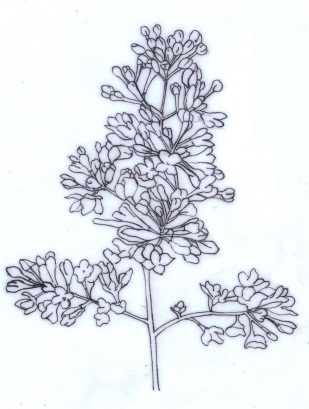 Ad. 16:  Inflorescencia:  formaAd. 17:  Inflorescencia:  número de panículas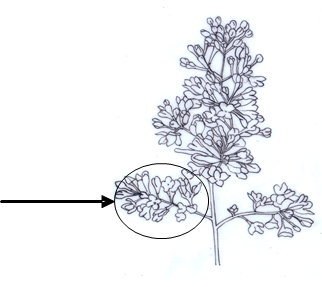 Ad. 18:  Inflorescencia:  densidad de las floresAd. 20:  Flor:  tipoAd. 22:  Solo variedades con tipo de flor:  doble:  Flor:  número de lóbulos de la corola  Ad. 23:  Solo variedades con tipo de flor:  doble:  Flor:  distancia entre verticilosAd. 24:  Lóbulo de la corola:  porteAd. 25:  Lóbulo de la corola:  formaAd. 26:  Lóbulo de la corola:  ondulaciónAd. 27:  Lóbulo de la corola:  curvado del borde hacia arribaAd. 28:  Solo variedades con lóbulo de la corola:  curvado del borde hacia arriba:  ausente o muy débil:  Lóbulo de la corola:  forma del ápiceAd. 29:  Lóbulo de la corola:  color principal de la cara internaEl color principal es el que ocupa la mayor superficie.  En los casos en que la superficie que ocupa el color principal y la que ocupa el color secundario sean tan semejantes que no se pueda determinar con seguridad cuál es la mayor, se considerará que el color más oscuro es el color principal.Ad. 30:  Lóbulo de la corola:  color secundario de la cara internaEl color secundario (si está presente) es el que ocupa la segunda mayor superficie.  En los casos en que la superficie del color principal y del secundario sean tan semejantes que no se pueda determinar con seguridad cuál es la mayor, se considerará que el color más claro es el color secundario.Ad. 33:  Época de comienzo de la floraciónLa época de comienzo de la floración es cuando el 5% de las flores de todas las plantas están abiertas.BibliografíaJone, FR., Fiala, L., 1988: Lilacs- The Genus Syringa. Timber Press, Inc. Oregon (Estados Unidos)Harris, J. F., Woolf Harris, M., 1994: Plant identification terminology: An Illustrated Glossary. Spring Lake Publishing. Payson, Arizona (Estados Unidos)Peart, B.: Database of Lilac PhotographsCuestionario Técnico[Fin del documento]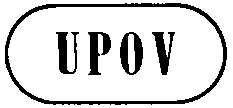 STG/LILAC(proj.5)ORIGINAL:  InglésFECHA:  2013-07-12STG/LILAC(proj.5)ORIGINAL:  InglésFECHA:  2013-07-12UNIÓN INTERNACIONAL PARA LA PROTECCIÓN DE LAS OBTENCIONES VEGETALESUNIÓN INTERNACIONAL PARA LA PROTECCIÓN DE LAS OBTENCIONES VEGETALESUNIÓN INTERNACIONAL PARA LA PROTECCIÓN DE LAS OBTENCIONES VEGETALESUNIÓN INTERNACIONAL PARA LA PROTECCIÓN DE LAS OBTENCIONES VEGETALESUNIÓN INTERNACIONAL PARA LA PROTECCIÓN DE LAS OBTENCIONES VEGETALESGinebraGinebraGinebraGinebraGinebraPROYECTOPROYECTOPROYECTOLILACódigo UPOV:  SYRINSyringa L.*Nombre botánico InglésFrancésAlemánEspañolSyringa L.LilacLilasFliederLilaLa finalidad de estas directrices (“directrices de examen”) es elaborar los principios que figuran en la Introducción General (documento TG/1/3) y sus documentos TGP conexos, con objeto de que sirvan de orientación práctica y detallada para el examen armonizado de la distinción, homogeneidad y estabilidad (DHE) y en particular, para identificar los caracteres apropiados para el examen DHE y producir descripciones armonizadas de variedades.NivelNotapequeño3mediano5grande7NivelNotamuy pequeño1muy pequeño a pequeño2pequeño3pequeño a mediano4mediano5mediano a grande6grande7grande a muy grande8muy grande9EnglishfrançaisdeutschespañolExample Varieties
Exemples
Beispielssorten
Variedades ejemplo
Note/
Nota

(+)VGPlant: growth habitPlante : portPflanze: WuchsformPlanta:  hábito de crecimientoQNupright dresséaufrechterguido1upright to spreadingdressé à étaléaufrecht bis breitwüchsigerguido a extendido2spreadingétalébreitwüchsigextendido3VGPlant: heightPlante : hauteurPflanze: HöhePlanta:  alturaQNshortbasseniedrigbajaPalibin3mediummoyennemittelmediaExcellens, Xiang Xue5tallhautehochaltaLuo Lan Zi7

(+)VGPlant: density of branches Plante : densité des ramifications Pflanze: Dichte der Zweige Planta:  densidad de las ramas QNsparselâchelockerlaxa3mediummoyennemittelmedia5densedensedichtdensa7VGPlant: number of inflorescencesPlante : nombre d’inflorescencesPflanze: Anzahl der BlütenständePlanta:  número de inflorescenciasQNfew petitwenige bajo Chang Tong Bai, Zi Yun3mediummoyenmittelmedioLuo Lan Zi5manygrandvielealtoSi Ji Lan7VGOne-year-old shoot: colorRameau d’un an : couleurEinjähriger Trieb: FarbeRama de un año:  colorPQgrey brownbrun grisâtregraubraunmarrón grisáceoAmi Schott1light brownbrun clairhellbraunmarrón claroMaiden's Blush2medium brownbrun moyenmittelbraunmarrón medioFantasy3red brownbrun rougeâtrerotbraunmarrón rojizoAgnes Smith4
(*)
(+)VGLeaf: typeFeuille : typeBlatt: TypHoja:  tipoQL(a)simplesimpleeinfachsimple1compoundcomposéezusammengesetztcompuesta2

(+)VGOnly varieties with leaf type: simple: Leaf: depth of sinusSeulement variétés avec type de feuille : simple : Feuille : profondeur du sinusNur Sorten mit Blatttyp: einfach: Blatt: Tiefe der BuchtenSolo variedades con tipo de hoja:  simple: Hoja:  profundidad de los senosQN(a)absent or very shallowabsent ou très peu profondfehlend oder sehr flachausentes o muy poco profundos1shallowpeu profondflachpoco profundos3mediummoyenmittelmedios5deepprofondtiefprofundos7

(+)VGOnly varieties with leaf type: simple: Leaf: number of sinusesSeulement variétés avec type de feuille : simple : Feuille : nombre de sinusNur Sorten mit Blattyp: einfach: Blatt: Anzahl von BuchtenSolo variedades con tipo de hoja:  simple: Hoja:  número de senosPQ(a)noneaucunkeineausentes1oneuneineuno2twodeuxzweidos3more than twoplus de deuxmehr als zweimás de dos4
(*)
(+)VGLeaf: shapeFeuille : formeBlatt: FormHoja:  formaPQ(a)broad ovateovale largebreit eiförmigoval ancha1medium ovateovale moyennemittel eiförmigoval media2narrow ovateovale étroiteschmal eiförmigoval estrecha3medium ellipticelliptique moyennemittel elliptischelíptica media4narrow ellipticelliptique étroiteschmal elliptischelíptica estrecha5obovateobovaleverkehrt eiförmigoboval6

(+)VGLeaf: shape of baseFeuille : forme de la baseBlatt: Form der BasisLimbo:  forma de la basePQ(a)cuneatecunéiformekeilförmigcuneada1truncatetronquéeabgestumpfttruncada2cordateen forme de coeurherzförmigcordiforme3
(*)
(+)VGLeaf blade: main color of upper sideLimbe : couleur principale de la face supérieureBlattspreite: Hauptfarbe der OberseiteLimbo:  color principal del hazPQ(a)yellowjaunegelbamarilloAurea, Lutens1yellowish greenvert jaunâtregelblich grünverde amarillentoBeauty of Heaven2light greenvert clairhellgrünverde claro3medium green vert moyen mittelgrün verde medio Marengo, Martha4dark greenvert foncédunkelgrünverde oscuro5
(*)
(+)VGLeaf blade : secondary color of upper sideLimbe : couleur secondaire de la face supérieureBlattspreite : Sekundärfarbe der OberseiteLimbo:  color secundario del hazPQ(a)absentabsentefehlendausenteChantilly Lace1whiteblancweißblanco2yellowjaunegelbamarilloGolden Eclipse3light greenvert clairhellgrünverde claro4

(+)VGFlower bud: colorBourgeon floral : couleurBlütenknospe: FarbeBotón floral:  colorPQ(b)RHS Colour Chart
(indicate reference number)Code RHS des couleurs (indiquer le numéro de référence)RHS-Farbkarte
(Nummer angeben)Carta de colores RHS
(indíquese el número de referencia)

(+)VGInflorescence: attitude Inflorescence : port Blütenstand: Haltung Inflorescencia:  porte PQ(b)uprightdresséaufrechterectoPrince Notger1semi-uprightdemi-dresséhalbaufrechtsemierectoMarie Frances2droopingretombantüberhängendcolganteNodding3
(*)
(+)VG/
MGInflorescence: length Inflorescence : longueur Blütenstand: Länge Inflorescencia:  longitud QN(b)shortcourtekurzpequeñaSi Ji Lan3mediummoyennemittelmediaEthiopia, Xiang Xue 5longlonguelanglargaS. chinensis7
(*)
(+)VGInflorescence: shape Inflorescence : forme Blütenstand: Form Inflorescencia:  forma PQ(b)conicconiquekegelförmigcónicaChang Tong Bai, Erzherzog Johann1conic to columniformconique à columniformekegelförmig bis säulenförmigcónica a columniforme2columniformcolumniformesäulenförmigcolumniformeNight3

(+)VGInflorescence: number of paniclesInflorescence : nombre de paniculesBlütenstand: Anzahl von RispenInflorescencia:  número de panículasQN(b)fewpetitwenigebajoAnne Tighe3mediummoyenmittelmedioAndryusha Gromov5manygrandvielealtoCongo7
(*)
(+)VGInflorescence: density of floretsInflorescence : densité de fleuronsBlütenstand: Dichte der BlütenInflorescencia:  densidad de floresQN(b)very sparsetrès lâchesehr lockermuy laxa1sparselâchelockerlaxaBretschneiden,
Chang Tong Bai3mediummoyennemittelmediaOlive May Cummings5densedensedichtdensaBuffon7very densetrès densesehr dichtmuy densaDawn9VGInflorescence: fragranceInflorescence : parfumBlütenstand: DuftInflorescencia:  fraganciaQN(b)absent or weakabsent ou faiblefehlend oder schwachausente o débilLuo Lan Zi1moderatemodérémäßigmoderadaChang Tong Bai2strongfortstarkfuerteXiang Xue3
(*)
(+)VGFloret: typeFleuron : typeBlüte: TypFlor:  tipoQL(b)singlesimpleeinfachsimpleChang Tong Bai,
Edith Brown1doubledoublegefülltdobleBlanche Sweet2VG/
MGFloret: diameter of corollaFleuron : diamètre de la corolleBlüte: Durchmesser der KroneFlor:  diámetro de la corolaQN(b)smallpetitkleinpequeñoSi Ji Lan1mediummoyenmittelmedioWan Hua Zi3largegrandgroßgrandeAgincourt Beauty5
(*)
(+)VG/
MGOnly varieties with floret type: double: Floret: number of corolla lobesSeulement variétés avec type de fleuron : double : Fleuron : nombre de lobes de corolleNur Sorten mit Blütentyp: gefüllt: Blüte: Anzahl von KronlappenSolo variedades con tipo de flor:  doble: Flor:  número de lóbulos de la corolaQN(b)fewpetitwenigebajoBlanche Sweet1mediummoyenmittelmedioFritz3manygrandvielealtoLeon Gambetta 
Luo Lan Zi5
(*)
(+)VGOnly varieties with floret type: double: Floret: distance between whorlsSeulement variétés avec type de fleuron : double : Fleuron : distance entre verticillesNur Sorten mit Blütentyp: gefüllt: Blüte: Abstand zwischen WirtelnSolo variedades con tipo de flor:  doble: Flor:  distancia entre verticilosQN(b)shortcourtekleincortaJewel, Luo Lan Zi1mediummoyennemittelmedia2longlonguegroßlargaAnne Tighe3
(*)
(+)VGCorolla lobe: attitudeLobe de la corolle : portKronlappen: HaltungLóbulo de la corola:  portePQ(b)semi-erectdemi-dresséhalbaufrechtsemierectoMinuet1horizontalhorizontalhorizontalhorizontalExcelro2recurvedrecourbézurückgebogenrecurvadoFraser3

(+)VGCorolla lobe: shape Lobe de la corolle : forme Kronlappen: Form Lóbulo de la corola:  forma PQ(b)medium ellipticelliptique moyenmittel elliptischelíptica media1narrow ellipticelliptique étroitschmal elliptischelíptica estrecha2obovateobovaleverkehrt eiförmigoboval3
(*)
(+)VGCorolla lobe: undulationLobe de la corolle : ondulationKronlappen: WellungLóbulo de la corola:  ondulaciónQN(b)absent or weakabsente ou faiblefehlend oder schwachausente o débilHeather1mediummoyennemittelmediaEdith Braun, Wan Hua Zi2strongfortestarkfuerteAlba Grandiflora3
(*)
(+)VGCorolla lobe: incurving of marginLobe de la corolle : courbure du bordKronlappen: Krümmung des RandesLóbulo de la corola:  curvado del borde hacia arribaQN(b)absent or very weakabsente ou très faiblefehlend oder sehr schwachausente o muy débilHelene Agathe Keesen1weakfaibleschwachdébilCarley2mediummoyennemittelmedioEdith Braun, 
Frank Patterson3strongfortestarkfuerteBailebelle4

(+)VGOnly varieties with corolla lobe: incurving of margin: absent or very weak: Corolla lobe: shape of apexSeulement variétés avec lobe de la corolle : courbure du bord : absente ou très faible : Lobe de la corolle : forme du sommetNur Sorten mit Kronlappen: Krümmung des Randes: fehlend oder sehr schwach: Kronlappen: Form der SpitzeSolo variedades con lóbulo de la corola:  curvado del borde hacia arriba:  ausente o muy débil:  Lóbulo de la corola:  forma del ápicePQ(b)acuminateacuminézugespitztacuminado1acutepointuspitzagudo2roundedarrondiabgerundetredondeado3emarginateémarginéeingekerbtemarginado4
(*)
(+)VGCorolla lobe: main color of inner sideLobe de la corolle : couleur principale de la face interneKronlappen: Hauptfarbe der InnenseiteLóbulo de la corola:  color principal de la cara internaPQ(b)RHS Colour Chart
(indicate reference number)Code RHS des couleurs (indiquer le numéro de référence)RHS-Farbkarte
(Nummer angeben)Carta de colores RHS
(indíquese el número de referencia)

(+)VGCorolla lobe: secondary color of inner sideLobe de la corolle : couleur secondaire de la face interneKronlappen: Sekundärfarbe der InnenseiteLóbulo de la corola:  color secundario de la cara internaPQ(b)RHS Colour Chart
(indicate reference number)Code RHS des couleurs (indiquer le numéro de référence)RHS-Farbkarte
(Nummer angeben)Carta de colores RHS
(indíquese el número de referencia)VGCorolla tube: color of outer sideTube de la corolle : couleur de la face externe Kronröhre: Farbe der AußenseiteTubo de la corola:  color de la cara externaPQ(b)RHS Colour Chart
(indicate reference number)Code RHS des couleurs (indiquer le numéro de référence)RHS-Farbkarte
(Nummer angeben)Carta de colores RHS
(indíquese el número de referencia)
(*)VGAnther: colorAnthère : couleurAnther: FarbeAntera:  colorQL(b)yellowjaunegelbamarillaAudrey, Wan Hua Zi1purplepourprepurpurnpúrpuraSi Ji Lan2

(+)VG/
MGTime of beginning of floweringÉpoque de début de la floraisonZeitpunkt des BlühbeginnsÉpoca de comienzo de la floraciónQNearlyprécocefrühtempranaChang Tong Bai3mediummoyennemittelmediaLeonore5latetardivespättardíaIvory Silk71  23erguidoerguido a extendido  extendido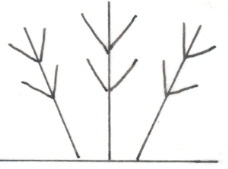 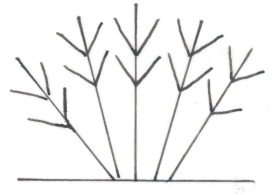 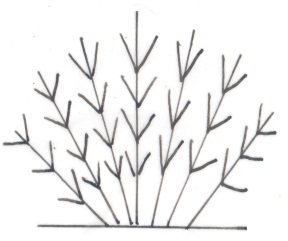 3   5    7 laxamediadensa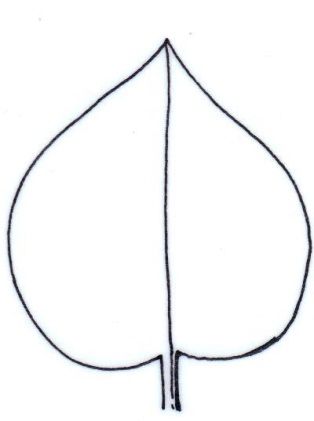 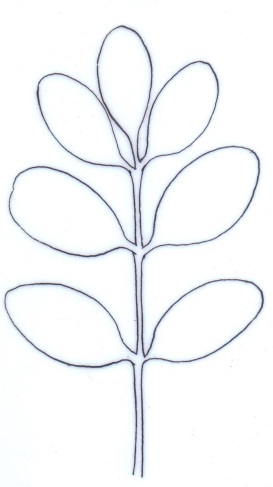 12simple  compuesta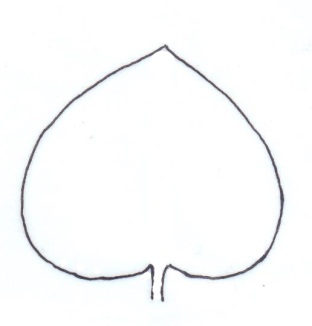 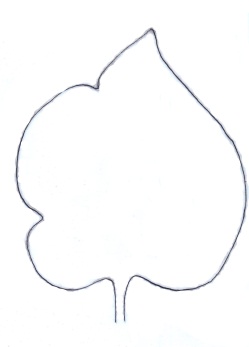 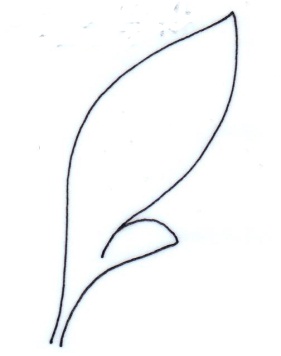 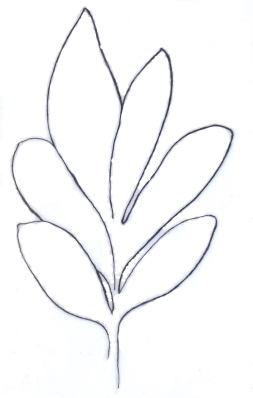 1357ausentes o muy poco profundospoco profundosmediosprofundos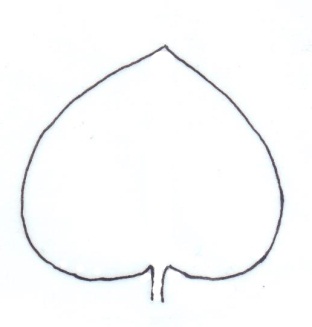 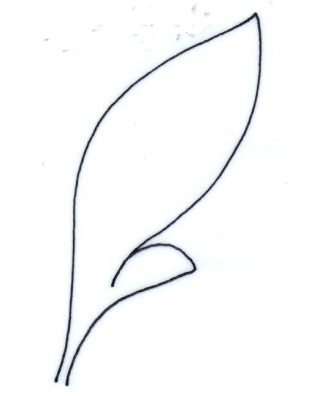 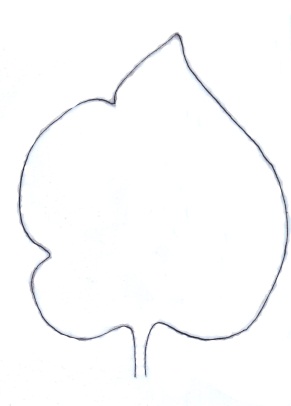 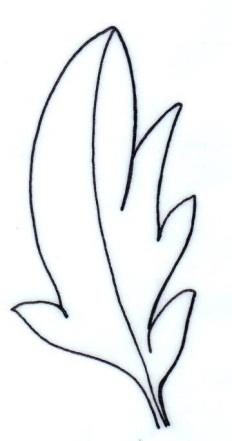 1234ausentesunodosmás de dos	parte más ancha	 	parte más ancha	 	parte más ancha	 (por debajo de la mitad)en la mitad(por encima de la mitad)estrecha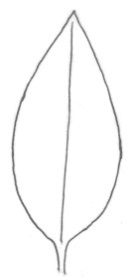 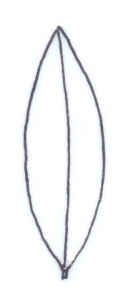 estrecha35estrechaoval estrechaelíptica estrechamedia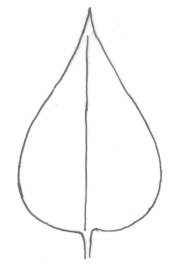 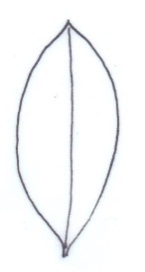 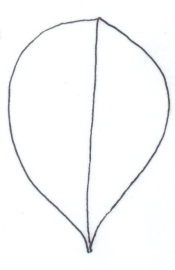 media  2 46mediaoval mediaelíptica mediaobovalcomprimida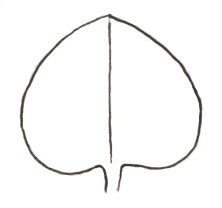 comprimida1comprimidaoval ancha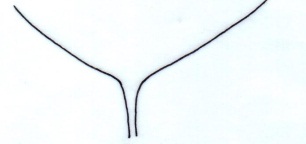 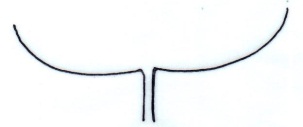 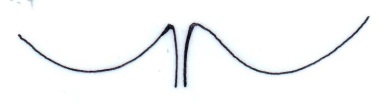 1  2 3 cuneadatruncadacordiforme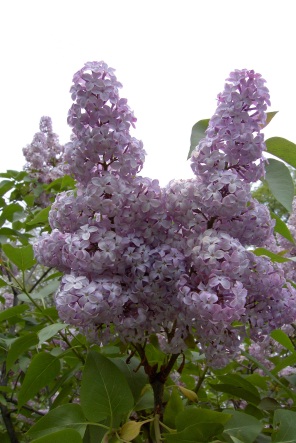 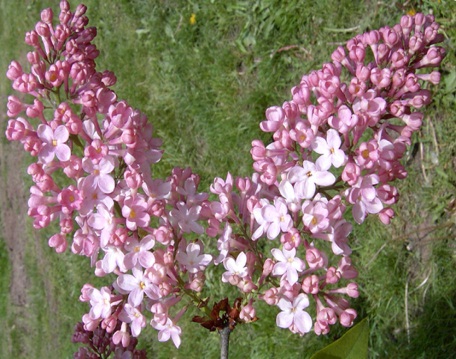 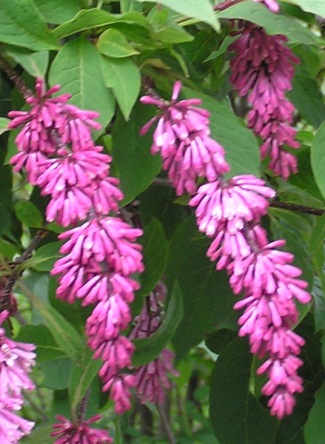 1 23erectosemierectocolgante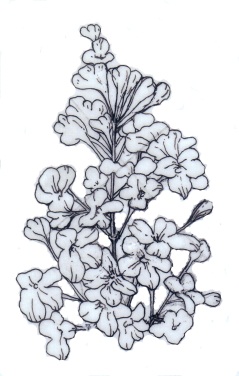 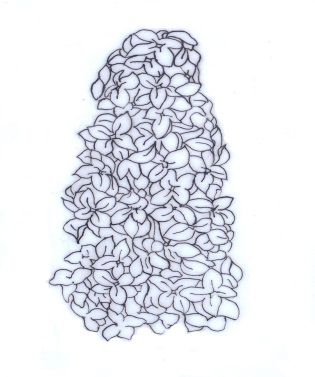 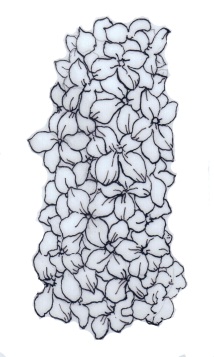 123cónicacónica a columniformecolumniforme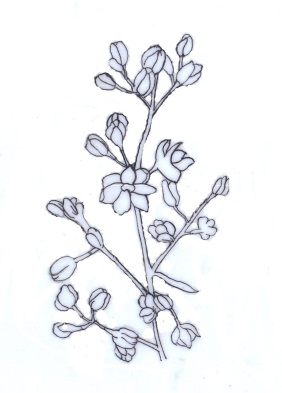 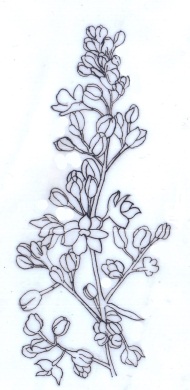 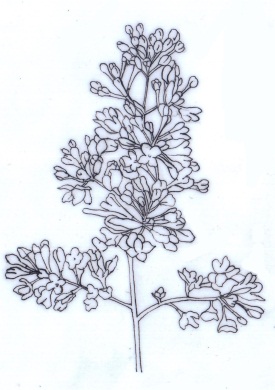 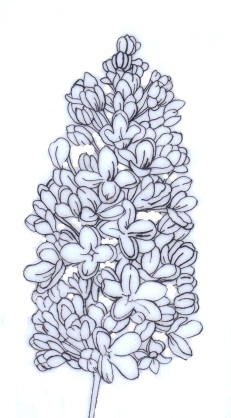 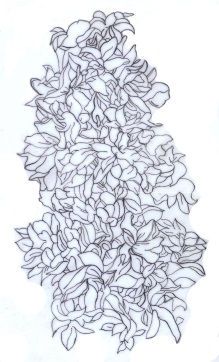 13579muy laxalaxamediadensamuy densa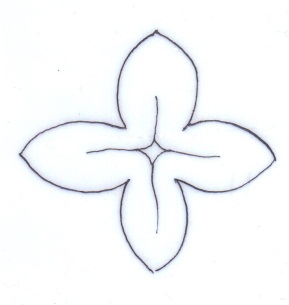 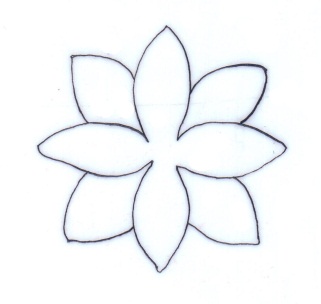 1 2  simpledoble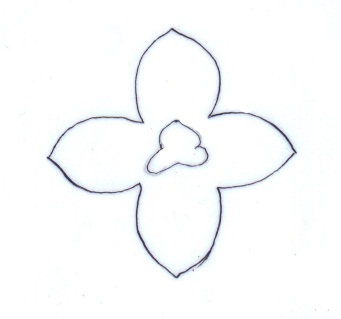 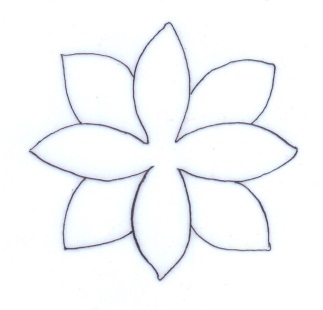 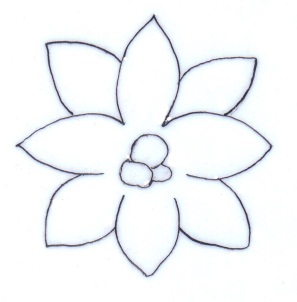 1 35bajomedioalto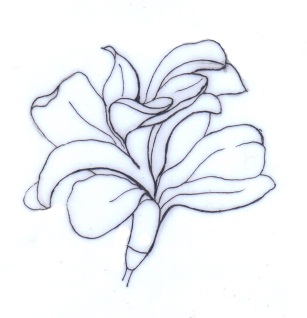 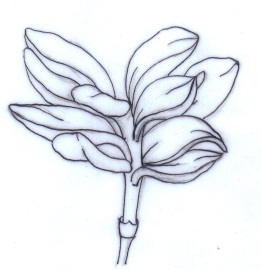 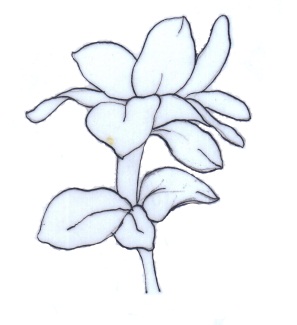 12 3 cortamedialarga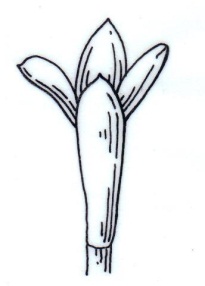 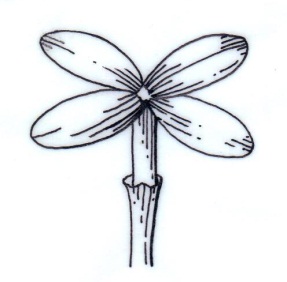 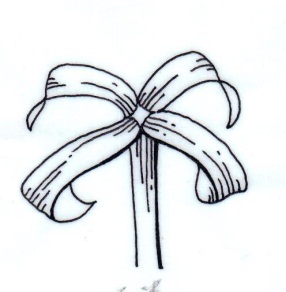 1 23semierectohorizontalrecurvado	parte más ancha		parte más ancha	en la mitad(por encima de la mitad)estrecha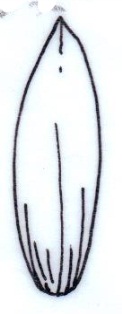 estrecha2estrechaelíptica estrechamedia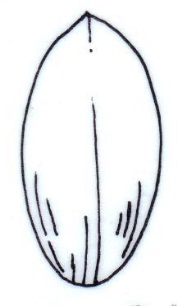 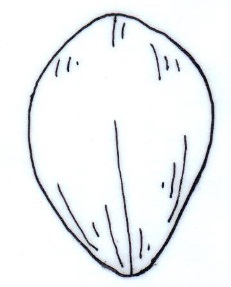 media13mediaelíptica mediaoboval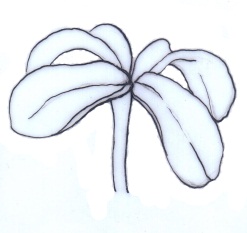 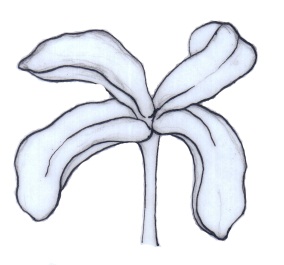 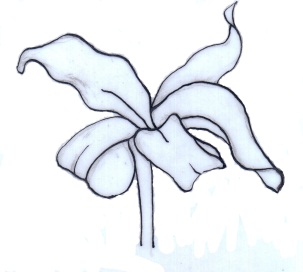 123ausente o débilmediafuerte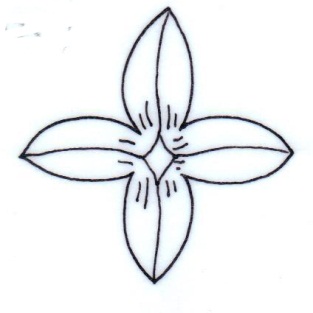 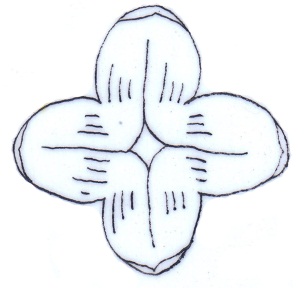 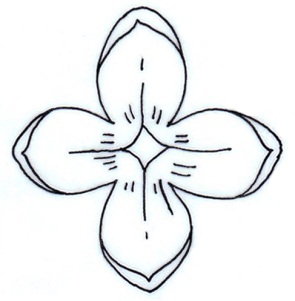 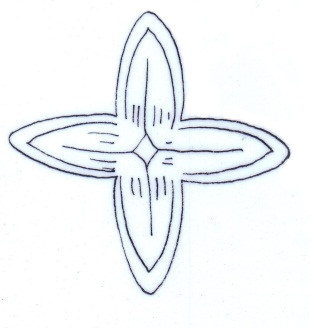 1234ausente o muy débildébilmediofuerte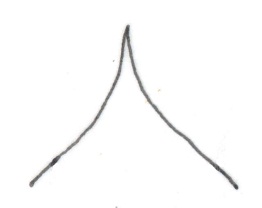 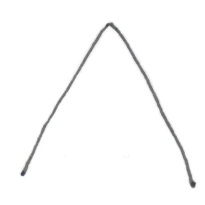 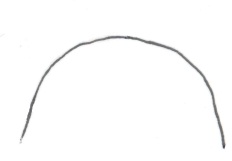 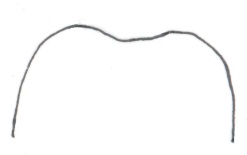 1 234acuminadoagudoredondeadoemarginadoCUESTIONARIO TÉCNICOCUESTIONARIO TÉCNICOCUESTIONARIO TÉCNICOCUESTIONARIO TÉCNICOPágina {x} de {y}Página {x} de {y}Número de referencia:Número de referencia:Número de referencia:Número de referencia:Número de referencia:Número de referencia:Fecha de la solicitud:Fecha de la solicitud:Fecha de la solicitud:Fecha de la solicitud:Fecha de la solicitud:Fecha de la solicitud:(no debe ser rellenado por el solicitante)(no debe ser rellenado por el solicitante)(no debe ser rellenado por el solicitante)(no debe ser rellenado por el solicitante)(no debe ser rellenado por el solicitante)(no debe ser rellenado por el solicitante)CUESTIONARIO TÉCNICO
rellénese junto con la solicitud de derechos de obtentor
CUESTIONARIO TÉCNICO
rellénese junto con la solicitud de derechos de obtentor
CUESTIONARIO TÉCNICO
rellénese junto con la solicitud de derechos de obtentor
CUESTIONARIO TÉCNICO
rellénese junto con la solicitud de derechos de obtentor
CUESTIONARIO TÉCNICO
rellénese junto con la solicitud de derechos de obtentor
CUESTIONARIO TÉCNICO
rellénese junto con la solicitud de derechos de obtentor
CUESTIONARIO TÉCNICO
rellénese junto con la solicitud de derechos de obtentor
CUESTIONARIO TÉCNICO
rellénese junto con la solicitud de derechos de obtentor
CUESTIONARIO TÉCNICO
rellénese junto con la solicitud de derechos de obtentor
CUESTIONARIO TÉCNICO
rellénese junto con la solicitud de derechos de obtentor
CUESTIONARIO TÉCNICO
rellénese junto con la solicitud de derechos de obtentor
CUESTIONARIO TÉCNICO
rellénese junto con la solicitud de derechos de obtentor
1.	Objeto del Cuestionario Técnico1.	Objeto del Cuestionario Técnico1.	Objeto del Cuestionario Técnico1.	Objeto del Cuestionario Técnico1.	Objeto del Cuestionario Técnico1.	Objeto del Cuestionario Técnico1.	Objeto del Cuestionario Técnico1.	Objeto del Cuestionario Técnico1.	Objeto del Cuestionario Técnico1.	Objeto del Cuestionario Técnico1.	Objeto del Cuestionario Técnico1.	Objeto del Cuestionario Técnico1.1	Género 1.1	Género 1.1	Género Syringa L.Syringa L.Syringa L.Syringa L.Syringa L.Syringa L.Syringa L.1.2	Nombre botánico
	(sírvase rellenar)1.2	Nombre botánico
	(sírvase rellenar)1.2	Nombre botánico
	(sírvase rellenar)1.3	Nombre común1.3	Nombre común1.3	Nombre comúnLilaLilaLilaLilaLilaLilaLila2.	Solicitante2.	Solicitante2.	Solicitante2.	Solicitante2.	Solicitante2.	Solicitante2.	Solicitante2.	Solicitante2.	Solicitante2.	Solicitante2.	Solicitante2.	SolicitanteNombreNombreNombreDirecciónDirecciónDirecciónNúmero de teléfonoNúmero de teléfonoNúmero de teléfonoNúmero de faxNúmero de faxNúmero de faxDirección de correo-eDirección de correo-eDirección de correo-eObtentor (si no es el solicitante)Obtentor (si no es el solicitante)Obtentor (si no es el solicitante)3.	Denominación propuesta y referencia del obtentor3.	Denominación propuesta y referencia del obtentor3.	Denominación propuesta y referencia del obtentor3.	Denominación propuesta y referencia del obtentor3.	Denominación propuesta y referencia del obtentor3.	Denominación propuesta y referencia del obtentor3.	Denominación propuesta y referencia del obtentor3.	Denominación propuesta y referencia del obtentor3.	Denominación propuesta y referencia del obtentor3.	Denominación propuesta y referencia del obtentor3.	Denominación propuesta y referencia del obtentor3.	Denominación propuesta y referencia del obtentorDenominación propuestaDenominación propuestaDenominación propuesta	(si procede)	(si procede)	(si procede)Referencia del obtentorReferencia del obtentorReferencia del obtentor#4.	Información sobre el método de obtención y la reproducción de la variedad	4.1 	Método de obtención#4.	Información sobre el método de obtención y la reproducción de la variedad	4.1 	Método de obtención#4.	Información sobre el método de obtención y la reproducción de la variedad	4.1 	Método de obtención#4.	Información sobre el método de obtención y la reproducción de la variedad	4.1 	Método de obtención#4.	Información sobre el método de obtención y la reproducción de la variedad	4.1 	Método de obtención#4.	Información sobre el método de obtención y la reproducción de la variedad	4.1 	Método de obtención#4.	Información sobre el método de obtención y la reproducción de la variedad	4.1 	Método de obtención#4.	Información sobre el método de obtención y la reproducción de la variedad	4.1 	Método de obtención#4.	Información sobre el método de obtención y la reproducción de la variedad	4.1 	Método de obtención#4.	Información sobre el método de obtención y la reproducción de la variedad	4.1 	Método de obtención#4.	Información sobre el método de obtención y la reproducción de la variedad	4.1 	Método de obtención#4.	Información sobre el método de obtención y la reproducción de la variedad	4.1 	Método de obtenciónVariedad resultante de:4.1.1	Cruzamientoa)	cruzamiento controlado	[    ]		(sírvase mencionar las variedades parentales)(…………………..……………..…)	x	(……………..…………………..…)línea parental femenina		línea parental masculinab)	cruzamiento parcialmente desconocido	[    ]		(sírvase mencionar la variedad o variedades parentales conocidas)(…………………..……………..…)	x	(……………..…………………..…)línea parental femenina		línea parental masculinac)	cruzamiento desconocido	[    ]Variedad resultante de:4.1.1	Cruzamientoa)	cruzamiento controlado	[    ]		(sírvase mencionar las variedades parentales)(…………………..……………..…)	x	(……………..…………………..…)línea parental femenina		línea parental masculinab)	cruzamiento parcialmente desconocido	[    ]		(sírvase mencionar la variedad o variedades parentales conocidas)(…………………..……………..…)	x	(……………..…………………..…)línea parental femenina		línea parental masculinac)	cruzamiento desconocido	[    ]Variedad resultante de:4.1.1	Cruzamientoa)	cruzamiento controlado	[    ]		(sírvase mencionar las variedades parentales)(…………………..……………..…)	x	(……………..…………………..…)línea parental femenina		línea parental masculinab)	cruzamiento parcialmente desconocido	[    ]		(sírvase mencionar la variedad o variedades parentales conocidas)(…………………..……………..…)	x	(……………..…………………..…)línea parental femenina		línea parental masculinac)	cruzamiento desconocido	[    ]Variedad resultante de:4.1.1	Cruzamientoa)	cruzamiento controlado	[    ]		(sírvase mencionar las variedades parentales)(…………………..……………..…)	x	(……………..…………………..…)línea parental femenina		línea parental masculinab)	cruzamiento parcialmente desconocido	[    ]		(sírvase mencionar la variedad o variedades parentales conocidas)(…………………..……………..…)	x	(……………..…………………..…)línea parental femenina		línea parental masculinac)	cruzamiento desconocido	[    ]Variedad resultante de:4.1.1	Cruzamientoa)	cruzamiento controlado	[    ]		(sírvase mencionar las variedades parentales)(…………………..……………..…)	x	(……………..…………………..…)línea parental femenina		línea parental masculinab)	cruzamiento parcialmente desconocido	[    ]		(sírvase mencionar la variedad o variedades parentales conocidas)(…………………..……………..…)	x	(……………..…………………..…)línea parental femenina		línea parental masculinac)	cruzamiento desconocido	[    ]Variedad resultante de:4.1.1	Cruzamientoa)	cruzamiento controlado	[    ]		(sírvase mencionar las variedades parentales)(…………………..……………..…)	x	(……………..…………………..…)línea parental femenina		línea parental masculinab)	cruzamiento parcialmente desconocido	[    ]		(sírvase mencionar la variedad o variedades parentales conocidas)(…………………..……………..…)	x	(……………..…………………..…)línea parental femenina		línea parental masculinac)	cruzamiento desconocido	[    ]Variedad resultante de:4.1.1	Cruzamientoa)	cruzamiento controlado	[    ]		(sírvase mencionar las variedades parentales)(…………………..……………..…)	x	(……………..…………………..…)línea parental femenina		línea parental masculinab)	cruzamiento parcialmente desconocido	[    ]		(sírvase mencionar la variedad o variedades parentales conocidas)(…………………..……………..…)	x	(……………..…………………..…)línea parental femenina		línea parental masculinac)	cruzamiento desconocido	[    ]Variedad resultante de:4.1.1	Cruzamientoa)	cruzamiento controlado	[    ]		(sírvase mencionar las variedades parentales)(…………………..……………..…)	x	(……………..…………………..…)línea parental femenina		línea parental masculinab)	cruzamiento parcialmente desconocido	[    ]		(sírvase mencionar la variedad o variedades parentales conocidas)(…………………..……………..…)	x	(……………..…………………..…)línea parental femenina		línea parental masculinac)	cruzamiento desconocido	[    ]Variedad resultante de:4.1.1	Cruzamientoa)	cruzamiento controlado	[    ]		(sírvase mencionar las variedades parentales)(…………………..……………..…)	x	(……………..…………………..…)línea parental femenina		línea parental masculinab)	cruzamiento parcialmente desconocido	[    ]		(sírvase mencionar la variedad o variedades parentales conocidas)(…………………..……………..…)	x	(……………..…………………..…)línea parental femenina		línea parental masculinac)	cruzamiento desconocido	[    ]Variedad resultante de:4.1.1	Cruzamientoa)	cruzamiento controlado	[    ]		(sírvase mencionar las variedades parentales)(…………………..……………..…)	x	(……………..…………………..…)línea parental femenina		línea parental masculinab)	cruzamiento parcialmente desconocido	[    ]		(sírvase mencionar la variedad o variedades parentales conocidas)(…………………..……………..…)	x	(……………..…………………..…)línea parental femenina		línea parental masculinac)	cruzamiento desconocido	[    ]Variedad resultante de:4.1.1	Cruzamientoa)	cruzamiento controlado	[    ]		(sírvase mencionar las variedades parentales)(…………………..……………..…)	x	(……………..…………………..…)línea parental femenina		línea parental masculinab)	cruzamiento parcialmente desconocido	[    ]		(sírvase mencionar la variedad o variedades parentales conocidas)(…………………..……………..…)	x	(……………..…………………..…)línea parental femenina		línea parental masculinac)	cruzamiento desconocido	[    ]Variedad resultante de:4.1.1	Cruzamientoa)	cruzamiento controlado	[    ]		(sírvase mencionar las variedades parentales)(…………………..……………..…)	x	(……………..…………………..…)línea parental femenina		línea parental masculinab)	cruzamiento parcialmente desconocido	[    ]		(sírvase mencionar la variedad o variedades parentales conocidas)(…………………..……………..…)	x	(……………..…………………..…)línea parental femenina		línea parental masculinac)	cruzamiento desconocido	[    ]4.1.2	Mutación	[    ](sírvase mencionar la variedad parental)	4.1.2	Mutación	[    ](sírvase mencionar la variedad parental)	4.1.2	Mutación	[    ](sírvase mencionar la variedad parental)	4.1.2	Mutación	[    ](sírvase mencionar la variedad parental)	4.1.2	Mutación	[    ](sírvase mencionar la variedad parental)	4.1.2	Mutación	[    ](sírvase mencionar la variedad parental)	4.1.2	Mutación	[    ](sírvase mencionar la variedad parental)	4.1.2	Mutación	[    ](sírvase mencionar la variedad parental)	4.1.2	Mutación	[    ](sírvase mencionar la variedad parental)	4.1.2	Mutación	[    ](sírvase mencionar la variedad parental)	4.1.2	Mutación	[    ](sírvase mencionar la variedad parental)	4.1.2	Mutación	[    ](sírvase mencionar la variedad parental)	4.1.3	Descubrimiento y desarrollo	[    ](sírvase mencionar dónde y cuándo ha sido descubierta y
cómo ha sido desarrollada la variedad)4.1.3	Descubrimiento y desarrollo	[    ](sírvase mencionar dónde y cuándo ha sido descubierta y
cómo ha sido desarrollada la variedad)4.1.3	Descubrimiento y desarrollo	[    ](sírvase mencionar dónde y cuándo ha sido descubierta y
cómo ha sido desarrollada la variedad)4.1.3	Descubrimiento y desarrollo	[    ](sírvase mencionar dónde y cuándo ha sido descubierta y
cómo ha sido desarrollada la variedad)4.1.3	Descubrimiento y desarrollo	[    ](sírvase mencionar dónde y cuándo ha sido descubierta y
cómo ha sido desarrollada la variedad)4.1.3	Descubrimiento y desarrollo	[    ](sírvase mencionar dónde y cuándo ha sido descubierta y
cómo ha sido desarrollada la variedad)4.1.3	Descubrimiento y desarrollo	[    ](sírvase mencionar dónde y cuándo ha sido descubierta y
cómo ha sido desarrollada la variedad)4.1.3	Descubrimiento y desarrollo	[    ](sírvase mencionar dónde y cuándo ha sido descubierta y
cómo ha sido desarrollada la variedad)4.1.3	Descubrimiento y desarrollo	[    ](sírvase mencionar dónde y cuándo ha sido descubierta y
cómo ha sido desarrollada la variedad)4.1.3	Descubrimiento y desarrollo	[    ](sírvase mencionar dónde y cuándo ha sido descubierta y
cómo ha sido desarrollada la variedad)4.1.3	Descubrimiento y desarrollo	[    ](sírvase mencionar dónde y cuándo ha sido descubierta y
cómo ha sido desarrollada la variedad)4.1.3	Descubrimiento y desarrollo	[    ](sírvase mencionar dónde y cuándo ha sido descubierta y
cómo ha sido desarrollada la variedad)4.1.4	Otros	[    ](sírvase dar detalles)4.1.4	Otros	[    ](sírvase dar detalles)4.1.4	Otros	[    ](sírvase dar detalles)4.1.4	Otros	[    ](sírvase dar detalles)4.1.4	Otros	[    ](sírvase dar detalles)4.1.4	Otros	[    ](sírvase dar detalles)4.1.4	Otros	[    ](sírvase dar detalles)4.1.4	Otros	[    ](sírvase dar detalles)4.1.4	Otros	[    ](sírvase dar detalles)4.1.4	Otros	[    ](sírvase dar detalles)4.1.4	Otros	[    ](sírvase dar detalles)4.1.4	Otros	[    ](sírvase dar detalles)	4.2	Método de reproducción de la variedad	4.2	Método de reproducción de la variedad	4.2	Método de reproducción de la variedad	4.2	Método de reproducción de la variedad	4.2	Método de reproducción de la variedad	4.2	Método de reproducción de la variedad	4.2	Método de reproducción de la variedad	4.2	Método de reproducción de la variedad	4.2	Método de reproducción de la variedad	4.2	Método de reproducción de la variedad	4.2	Método de reproducción de la variedad	4.2	Método de reproducción de la variedad4.2.1	Multiplicación vegetativaa)	esquejes	[   ]b)	multiplicación in vitro	[   ]c)	otras (sírvase indicar el método)	[   ]4.2.2	Otras	[   ]	(sírvase dar detalles)4.2.1	Multiplicación vegetativaa)	esquejes	[   ]b)	multiplicación in vitro	[   ]c)	otras (sírvase indicar el método)	[   ]4.2.2	Otras	[   ]	(sírvase dar detalles)4.2.1	Multiplicación vegetativaa)	esquejes	[   ]b)	multiplicación in vitro	[   ]c)	otras (sírvase indicar el método)	[   ]4.2.2	Otras	[   ]	(sírvase dar detalles)4.2.1	Multiplicación vegetativaa)	esquejes	[   ]b)	multiplicación in vitro	[   ]c)	otras (sírvase indicar el método)	[   ]4.2.2	Otras	[   ]	(sírvase dar detalles)4.2.1	Multiplicación vegetativaa)	esquejes	[   ]b)	multiplicación in vitro	[   ]c)	otras (sírvase indicar el método)	[   ]4.2.2	Otras	[   ]	(sírvase dar detalles)4.2.1	Multiplicación vegetativaa)	esquejes	[   ]b)	multiplicación in vitro	[   ]c)	otras (sírvase indicar el método)	[   ]4.2.2	Otras	[   ]	(sírvase dar detalles)4.2.1	Multiplicación vegetativaa)	esquejes	[   ]b)	multiplicación in vitro	[   ]c)	otras (sírvase indicar el método)	[   ]4.2.2	Otras	[   ]	(sírvase dar detalles)4.2.1	Multiplicación vegetativaa)	esquejes	[   ]b)	multiplicación in vitro	[   ]c)	otras (sírvase indicar el método)	[   ]4.2.2	Otras	[   ]	(sírvase dar detalles)4.2.1	Multiplicación vegetativaa)	esquejes	[   ]b)	multiplicación in vitro	[   ]c)	otras (sírvase indicar el método)	[   ]4.2.2	Otras	[   ]	(sírvase dar detalles)4.2.1	Multiplicación vegetativaa)	esquejes	[   ]b)	multiplicación in vitro	[   ]c)	otras (sírvase indicar el método)	[   ]4.2.2	Otras	[   ]	(sírvase dar detalles)4.2.1	Multiplicación vegetativaa)	esquejes	[   ]b)	multiplicación in vitro	[   ]c)	otras (sírvase indicar el método)	[   ]4.2.2	Otras	[   ]	(sírvase dar detalles)4.2.1	Multiplicación vegetativaa)	esquejes	[   ]b)	multiplicación in vitro	[   ]c)	otras (sírvase indicar el método)	[   ]4.2.2	Otras	[   ]	(sírvase dar detalles)5.	Caracteres de la variedad que se deben indicar (el número entre paréntesis indica el carácter correspondiente en las directrices de examen;  especifíquese la nota apropiada)5.	Caracteres de la variedad que se deben indicar (el número entre paréntesis indica el carácter correspondiente en las directrices de examen;  especifíquese la nota apropiada)5.	Caracteres de la variedad que se deben indicar (el número entre paréntesis indica el carácter correspondiente en las directrices de examen;  especifíquese la nota apropiada)5.	Caracteres de la variedad que se deben indicar (el número entre paréntesis indica el carácter correspondiente en las directrices de examen;  especifíquese la nota apropiada)5.	Caracteres de la variedad que se deben indicar (el número entre paréntesis indica el carácter correspondiente en las directrices de examen;  especifíquese la nota apropiada)5.	Caracteres de la variedad que se deben indicar (el número entre paréntesis indica el carácter correspondiente en las directrices de examen;  especifíquese la nota apropiada)5.	Caracteres de la variedad que se deben indicar (el número entre paréntesis indica el carácter correspondiente en las directrices de examen;  especifíquese la nota apropiada)5.	Caracteres de la variedad que se deben indicar (el número entre paréntesis indica el carácter correspondiente en las directrices de examen;  especifíquese la nota apropiada)5.	Caracteres de la variedad que se deben indicar (el número entre paréntesis indica el carácter correspondiente en las directrices de examen;  especifíquese la nota apropiada)5.	Caracteres de la variedad que se deben indicar (el número entre paréntesis indica el carácter correspondiente en las directrices de examen;  especifíquese la nota apropiada)5.	Caracteres de la variedad que se deben indicar (el número entre paréntesis indica el carácter correspondiente en las directrices de examen;  especifíquese la nota apropiada)5.	Caracteres de la variedad que se deben indicar (el número entre paréntesis indica el carácter correspondiente en las directrices de examen;  especifíquese la nota apropiada)CaracteresCaracteresCaracteresCaracteresCaracteresCaracteresEjemplos Ejemplos Ejemplos Ejemplos Nota5.1
(4)Planta:  número de inflorescenciasPlanta:  número de inflorescenciasPlanta:  número de inflorescenciasPlanta:  número de inflorescenciasPlanta:  número de inflorescenciasPlanta:  número de inflorescenciasmuy bajomuy bajomuy bajomuy bajomuy bajomuy bajo1[   ]muy bajo a bajomuy bajo a bajomuy bajo a bajomuy bajo a bajomuy bajo a bajomuy bajo a bajo2[   ]bajo bajo bajo bajo bajo bajo Chang Tong Bai, Zi YunChang Tong Bai, Zi YunChang Tong Bai, Zi YunChang Tong Bai, Zi Yun3[   ]bajo a medianobajo a medianobajo a medianobajo a medianobajo a medianobajo a mediano4[   ]mediomediomediomediomediomedioLuo Lan ZiLuo Lan ZiLuo Lan ZiLuo Lan Zi5[   ]mediano a altomediano a altomediano a altomediano a altomediano a altomediano a alto6[   ]altoaltoaltoaltoaltoaltoSi Ji LanSi Ji LanSi Ji LanSi Ji Lan7[   ]alto a muy altoalto a muy altoalto a muy altoalto a muy altoalto a muy altoalto a muy alto8[   ]muy altomuy altomuy altomuy altomuy altomuy alto9[   ]5.2
(9)Hoja:  formaHoja:  formaHoja:  formaHoja:  formaHoja:  formaHoja:  formaoval anchaoval anchaoval anchaoval anchaoval anchaoval ancha1[   ]oval mediaoval mediaoval mediaoval mediaoval mediaoval media2[   ]oval estrechaoval estrechaoval estrechaoval estrechaoval estrechaoval estrecha3[   ]elíptica mediaelíptica mediaelíptica mediaelíptica mediaelíptica mediaelíptica media4[   ]elíptica estrechaelíptica estrechaelíptica estrechaelíptica estrechaelíptica estrechaelíptica estrecha5[   ]obovalobovalobovalobovalobovaloboval6[   ]5.3
(15)Inflorescencia:  longitud Inflorescencia:  longitud Inflorescencia:  longitud Inflorescencia:  longitud Inflorescencia:  longitud Inflorescencia:  longitud muy pequeñamuy pequeñamuy pequeñamuy pequeñamuy pequeñamuy pequeña1[   ]muy pequeña a pequeñamuy pequeña a pequeñamuy pequeña a pequeñamuy pequeña a pequeñamuy pequeña a pequeñamuy pequeña a pequeña2[   ]pequeñapequeñapequeñapequeñapequeñapequeñaSi Ji LanSi Ji LanSi Ji LanSi Ji Lan3[   ]pequeña a mediapequeña a mediapequeña a mediapequeña a mediapequeña a mediapequeña a media4[   ]mediamediamediamediamediamediaEthiopia, Xiang Xue Ethiopia, Xiang Xue Ethiopia, Xiang Xue Ethiopia, Xiang Xue 5[   ]CaracteresCaracteresCaracteresCaracteresCaracteresCaracteresEjemplos Ejemplos Ejemplos Ejemplos Notamedia a largamedia a largamedia a largamedia a largamedia a largamedia a larga6[   ]largalargalargalargalargalargaS. chinensisS. chinensisS. chinensisS. chinensis7[   ]larga a muy largalarga a muy largalarga a muy largalarga a muy largalarga a muy largalarga a muy larga8[   ]muy largamuy largamuy largamuy largamuy largamuy larga9[   ]5.4
(16)Inflorescencia:  forma Inflorescencia:  forma Inflorescencia:  forma Inflorescencia:  forma Inflorescencia:  forma Inflorescencia:  forma cónicacónicacónicacónicacónicacónicaChang Tong Bai, Erzherzog JohannChang Tong Bai, Erzherzog JohannChang Tong Bai, Erzherzog JohannChang Tong Bai, Erzherzog Johann1[   ]cónica a columniformecónica a columniformecónica a columniformecónica a columniformecónica a columniformecónica a columniforme2[   ]columniformecolumniformecolumniformecolumniformecolumniformecolumniformeNightNightNightNight3[   ]5.5
(18)Inflorescencia:  densidad de floresInflorescencia:  densidad de floresInflorescencia:  densidad de floresInflorescencia:  densidad de floresInflorescencia:  densidad de floresInflorescencia:  densidad de floresmuy laxamuy laxamuy laxamuy laxamuy laxamuy laxa1[   ]muy laxa a laxamuy laxa a laxamuy laxa a laxamuy laxa a laxamuy laxa a laxamuy laxa a laxa2[   ]laxalaxalaxalaxalaxalaxaBretschneiden, Chang Tong BaiBretschneiden, Chang Tong BaiBretschneiden, Chang Tong BaiBretschneiden, Chang Tong Bai3[   ]laxa a medialaxa a medialaxa a medialaxa a medialaxa a medialaxa a media4[   ]mediamediamediamediamediamediaOlive May CummingsOlive May CummingsOlive May CummingsOlive May Cummings5[   ]media a densamedia a densamedia a densamedia a densamedia a densamedia a densa6[   ]densadensadensadensadensadensaBuffonBuffonBuffonBuffon7[   ]densa a muy densadensa a muy densadensa a muy densadensa a muy densadensa a muy densadensa a muy densa8[   ]muy densamuy densamuy densamuy densamuy densamuy densaDawnDawnDawnDawn9[   ]5.6
(20)Flor:  tipoFlor:  tipoFlor:  tipoFlor:  tipoFlor:  tipoFlor:  tiposimplesimplesimplesimplesimplesimpleChang Tong Bai, Edith BrownChang Tong Bai, Edith BrownChang Tong Bai, Edith BrownChang Tong Bai, Edith Brown1[   ]dobledobledobledobledobledobleBlanche SweetBlanche SweetBlanche SweetBlanche Sweet2[   ]5.7
(27)Lóbulo de la corola:  curvado del borde hacia arribaLóbulo de la corola:  curvado del borde hacia arribaLóbulo de la corola:  curvado del borde hacia arribaLóbulo de la corola:  curvado del borde hacia arribaLóbulo de la corola:  curvado del borde hacia arribaLóbulo de la corola:  curvado del borde hacia arribaausente o muy débilausente o muy débilausente o muy débilausente o muy débilausente o muy débilausente o muy débilHelene Agathe KeesenHelene Agathe KeesenHelene Agathe KeesenHelene Agathe Keesen1[   ]débildébildébildébildébildébilCarleyCarleyCarleyCarley2[   ]mediomediomediomediomediomedioEdith Braun, Frank PattersonEdith Braun, Frank PattersonEdith Braun, Frank PattersonEdith Braun, Frank Patterson3[   ]fuertefuertefuertefuertefuertefuerteBailebelleBailebelleBailebelleBailebelle4[   ]CaracteresCaracteresCaracteresCaracteresCaracteresCaracteresEjemplos Ejemplos Ejemplos Ejemplos Nota5.8 i
(29)Lóbulo de la corola:  color principal de la cara internaLóbulo de la corola:  color principal de la cara internaLóbulo de la corola:  color principal de la cara internaLóbulo de la corola:  color principal de la cara internaLóbulo de la corola:  color principal de la cara internaLóbulo de la corola:  color principal de la cara internaCarta de colores RHS (indíquese el número de referencia)Carta de colores RHS (indíquese el número de referencia)Carta de colores RHS (indíquese el número de referencia)Carta de colores RHS (indíquese el número de referencia)Carta de colores RHS (indíquese el número de referencia)Carta de colores RHS (indíquese el número de referencia)5.8 ii
(29)Lóbulo de la corola:  color principal de la cara internaLóbulo de la corola:  color principal de la cara internaLóbulo de la corola:  color principal de la cara internaLóbulo de la corola:  color principal de la cara internaLóbulo de la corola:  color principal de la cara internaLóbulo de la corola:  color principal de la cara internablancoblancoblancoblancoblancoblanco1[   ]amarilloamarilloamarilloamarilloamarilloamarillo2[   ]rosarosarosarosarosarosa3[   ]púrpurapúrpurapúrpurapúrpurapúrpurapúrpura4[   ]violetavioletavioletavioletavioletavioleta5[   ]5.9 i
(30)Lóbulo de la corola:  color secundario de la cara internaLóbulo de la corola:  color secundario de la cara internaLóbulo de la corola:  color secundario de la cara internaLóbulo de la corola:  color secundario de la cara internaLóbulo de la corola:  color secundario de la cara internaLóbulo de la corola:  color secundario de la cara internaCarta de colores RHS (indíquese el número de referencia)Carta de colores RHS (indíquese el número de referencia)Carta de colores RHS (indíquese el número de referencia)Carta de colores RHS (indíquese el número de referencia)Carta de colores RHS (indíquese el número de referencia)Carta de colores RHS (indíquese el número de referencia)5.9 ii
(30)Lóbulo de la corola:  color secundario de la cara internaLóbulo de la corola:  color secundario de la cara internaLóbulo de la corola:  color secundario de la cara internaLóbulo de la corola:  color secundario de la cara internaLóbulo de la corola:  color secundario de la cara internaLóbulo de la corola:  color secundario de la cara internablancoblancoblancoblancoblancoblanco1[   ]amarilloamarilloamarilloamarilloamarilloamarillo2[   ]rosarosarosarosarosarosa3[   ]púrpurapúrpurapúrpurapúrpurapúrpurapúrpura4[   ]violetavioletavioletavioletavioletavioleta5[   ]6.	Variedades similares y diferencias con respecto a esas variedadesSírvase utilizar la tabla y el recuadro de comentarios siguientes para suministrar información acerca de la diferencia entre su variedad candidata y la variedad o variedades que, a su leal saber y entender, es o son más similares.  Esta información puede ser útil para que las autoridades encargadas del examen realicen el examen de la distinción.6.	Variedades similares y diferencias con respecto a esas variedadesSírvase utilizar la tabla y el recuadro de comentarios siguientes para suministrar información acerca de la diferencia entre su variedad candidata y la variedad o variedades que, a su leal saber y entender, es o son más similares.  Esta información puede ser útil para que las autoridades encargadas del examen realicen el examen de la distinción.6.	Variedades similares y diferencias con respecto a esas variedadesSírvase utilizar la tabla y el recuadro de comentarios siguientes para suministrar información acerca de la diferencia entre su variedad candidata y la variedad o variedades que, a su leal saber y entender, es o son más similares.  Esta información puede ser útil para que las autoridades encargadas del examen realicen el examen de la distinción.6.	Variedades similares y diferencias con respecto a esas variedadesSírvase utilizar la tabla y el recuadro de comentarios siguientes para suministrar información acerca de la diferencia entre su variedad candidata y la variedad o variedades que, a su leal saber y entender, es o son más similares.  Esta información puede ser útil para que las autoridades encargadas del examen realicen el examen de la distinción.6.	Variedades similares y diferencias con respecto a esas variedadesSírvase utilizar la tabla y el recuadro de comentarios siguientes para suministrar información acerca de la diferencia entre su variedad candidata y la variedad o variedades que, a su leal saber y entender, es o son más similares.  Esta información puede ser útil para que las autoridades encargadas del examen realicen el examen de la distinción.6.	Variedades similares y diferencias con respecto a esas variedadesSírvase utilizar la tabla y el recuadro de comentarios siguientes para suministrar información acerca de la diferencia entre su variedad candidata y la variedad o variedades que, a su leal saber y entender, es o son más similares.  Esta información puede ser útil para que las autoridades encargadas del examen realicen el examen de la distinción.6.	Variedades similares y diferencias con respecto a esas variedadesSírvase utilizar la tabla y el recuadro de comentarios siguientes para suministrar información acerca de la diferencia entre su variedad candidata y la variedad o variedades que, a su leal saber y entender, es o son más similares.  Esta información puede ser útil para que las autoridades encargadas del examen realicen el examen de la distinción.6.	Variedades similares y diferencias con respecto a esas variedadesSírvase utilizar la tabla y el recuadro de comentarios siguientes para suministrar información acerca de la diferencia entre su variedad candidata y la variedad o variedades que, a su leal saber y entender, es o son más similares.  Esta información puede ser útil para que las autoridades encargadas del examen realicen el examen de la distinción.6.	Variedades similares y diferencias con respecto a esas variedadesSírvase utilizar la tabla y el recuadro de comentarios siguientes para suministrar información acerca de la diferencia entre su variedad candidata y la variedad o variedades que, a su leal saber y entender, es o son más similares.  Esta información puede ser útil para que las autoridades encargadas del examen realicen el examen de la distinción.6.	Variedades similares y diferencias con respecto a esas variedadesSírvase utilizar la tabla y el recuadro de comentarios siguientes para suministrar información acerca de la diferencia entre su variedad candidata y la variedad o variedades que, a su leal saber y entender, es o son más similares.  Esta información puede ser útil para que las autoridades encargadas del examen realicen el examen de la distinción.6.	Variedades similares y diferencias con respecto a esas variedadesSírvase utilizar la tabla y el recuadro de comentarios siguientes para suministrar información acerca de la diferencia entre su variedad candidata y la variedad o variedades que, a su leal saber y entender, es o son más similares.  Esta información puede ser útil para que las autoridades encargadas del examen realicen el examen de la distinción.6.	Variedades similares y diferencias con respecto a esas variedadesSírvase utilizar la tabla y el recuadro de comentarios siguientes para suministrar información acerca de la diferencia entre su variedad candidata y la variedad o variedades que, a su leal saber y entender, es o son más similares.  Esta información puede ser útil para que las autoridades encargadas del examen realicen el examen de la distinción.Denominación de la variedad o variedades similares a su variedad candidataDenominación de la variedad o variedades similares a su variedad candidataCaracteres respecto de los que su variedad candidata difiere de las variedades similaresCaracteres respecto de los que su variedad candidata difiere de las variedades similaresCaracteres respecto de los que su variedad candidata difiere de las variedades similaresDescriba la expresión de los caracteres de las variedades similaresDescriba la expresión de los caracteres de las variedades similaresDescriba la expresión de los caracteres de las variedades similaresDescriba la expresión de los caracteres de su variedad candidataDescriba la expresión de los caracteres de su variedad candidataDescriba la expresión de los caracteres de su variedad candidataDescriba la expresión de los caracteres de su variedad candidataEjemploEjemploLóbulo de la corola:  color principal de la cara internaLóbulo de la corola:  color principal de la cara internaLóbulo de la corola:  color principal de la cara internapúrpurapúrpurapúrpurarosarosarosarosaComentarios:Comentarios:Comentarios:Comentarios:Comentarios:Comentarios:Comentarios:Comentarios:Comentarios:Comentarios:Comentarios:Comentarios:#7.	Información complementaria que pueda facilitar el examen de la variedad7.1	Además de la información suministrada en los Capítulos 5 y 6, ¿existen caracteres adicionales que puedan contribuir a distinguir la variedad?Si	[   ]			No	[   ](En caso afirmativo, sírvase especificar)7.2	¿Existen condiciones especiales de cultivo de la variedad o de realización del examen?Si	[   ]			No	[   ](En caso afirmativo, sírvase especificar)7.3	Otra información7.3.1	Uso principala)	planta de jardín	[   ]b)	planta de maceta	[   ]c)	flor cortada	[   ]d)	otro	[   ](sírvase dar detalles)	7.3.2	Una imagen en colores representativa de la variedad deberá adjuntarse al Cuestionario Técnico#7.	Información complementaria que pueda facilitar el examen de la variedad7.1	Además de la información suministrada en los Capítulos 5 y 6, ¿existen caracteres adicionales que puedan contribuir a distinguir la variedad?Si	[   ]			No	[   ](En caso afirmativo, sírvase especificar)7.2	¿Existen condiciones especiales de cultivo de la variedad o de realización del examen?Si	[   ]			No	[   ](En caso afirmativo, sírvase especificar)7.3	Otra información7.3.1	Uso principala)	planta de jardín	[   ]b)	planta de maceta	[   ]c)	flor cortada	[   ]d)	otro	[   ](sírvase dar detalles)	7.3.2	Una imagen en colores representativa de la variedad deberá adjuntarse al Cuestionario Técnico#7.	Información complementaria que pueda facilitar el examen de la variedad7.1	Además de la información suministrada en los Capítulos 5 y 6, ¿existen caracteres adicionales que puedan contribuir a distinguir la variedad?Si	[   ]			No	[   ](En caso afirmativo, sírvase especificar)7.2	¿Existen condiciones especiales de cultivo de la variedad o de realización del examen?Si	[   ]			No	[   ](En caso afirmativo, sírvase especificar)7.3	Otra información7.3.1	Uso principala)	planta de jardín	[   ]b)	planta de maceta	[   ]c)	flor cortada	[   ]d)	otro	[   ](sírvase dar detalles)	7.3.2	Una imagen en colores representativa de la variedad deberá adjuntarse al Cuestionario Técnico#7.	Información complementaria que pueda facilitar el examen de la variedad7.1	Además de la información suministrada en los Capítulos 5 y 6, ¿existen caracteres adicionales que puedan contribuir a distinguir la variedad?Si	[   ]			No	[   ](En caso afirmativo, sírvase especificar)7.2	¿Existen condiciones especiales de cultivo de la variedad o de realización del examen?Si	[   ]			No	[   ](En caso afirmativo, sírvase especificar)7.3	Otra información7.3.1	Uso principala)	planta de jardín	[   ]b)	planta de maceta	[   ]c)	flor cortada	[   ]d)	otro	[   ](sírvase dar detalles)	7.3.2	Una imagen en colores representativa de la variedad deberá adjuntarse al Cuestionario Técnico#7.	Información complementaria que pueda facilitar el examen de la variedad7.1	Además de la información suministrada en los Capítulos 5 y 6, ¿existen caracteres adicionales que puedan contribuir a distinguir la variedad?Si	[   ]			No	[   ](En caso afirmativo, sírvase especificar)7.2	¿Existen condiciones especiales de cultivo de la variedad o de realización del examen?Si	[   ]			No	[   ](En caso afirmativo, sírvase especificar)7.3	Otra información7.3.1	Uso principala)	planta de jardín	[   ]b)	planta de maceta	[   ]c)	flor cortada	[   ]d)	otro	[   ](sírvase dar detalles)	7.3.2	Una imagen en colores representativa de la variedad deberá adjuntarse al Cuestionario Técnico#7.	Información complementaria que pueda facilitar el examen de la variedad7.1	Además de la información suministrada en los Capítulos 5 y 6, ¿existen caracteres adicionales que puedan contribuir a distinguir la variedad?Si	[   ]			No	[   ](En caso afirmativo, sírvase especificar)7.2	¿Existen condiciones especiales de cultivo de la variedad o de realización del examen?Si	[   ]			No	[   ](En caso afirmativo, sírvase especificar)7.3	Otra información7.3.1	Uso principala)	planta de jardín	[   ]b)	planta de maceta	[   ]c)	flor cortada	[   ]d)	otro	[   ](sírvase dar detalles)	7.3.2	Una imagen en colores representativa de la variedad deberá adjuntarse al Cuestionario Técnico#7.	Información complementaria que pueda facilitar el examen de la variedad7.1	Además de la información suministrada en los Capítulos 5 y 6, ¿existen caracteres adicionales que puedan contribuir a distinguir la variedad?Si	[   ]			No	[   ](En caso afirmativo, sírvase especificar)7.2	¿Existen condiciones especiales de cultivo de la variedad o de realización del examen?Si	[   ]			No	[   ](En caso afirmativo, sírvase especificar)7.3	Otra información7.3.1	Uso principala)	planta de jardín	[   ]b)	planta de maceta	[   ]c)	flor cortada	[   ]d)	otro	[   ](sírvase dar detalles)	7.3.2	Una imagen en colores representativa de la variedad deberá adjuntarse al Cuestionario Técnico#7.	Información complementaria que pueda facilitar el examen de la variedad7.1	Además de la información suministrada en los Capítulos 5 y 6, ¿existen caracteres adicionales que puedan contribuir a distinguir la variedad?Si	[   ]			No	[   ](En caso afirmativo, sírvase especificar)7.2	¿Existen condiciones especiales de cultivo de la variedad o de realización del examen?Si	[   ]			No	[   ](En caso afirmativo, sírvase especificar)7.3	Otra información7.3.1	Uso principala)	planta de jardín	[   ]b)	planta de maceta	[   ]c)	flor cortada	[   ]d)	otro	[   ](sírvase dar detalles)	7.3.2	Una imagen en colores representativa de la variedad deberá adjuntarse al Cuestionario Técnico#7.	Información complementaria que pueda facilitar el examen de la variedad7.1	Además de la información suministrada en los Capítulos 5 y 6, ¿existen caracteres adicionales que puedan contribuir a distinguir la variedad?Si	[   ]			No	[   ](En caso afirmativo, sírvase especificar)7.2	¿Existen condiciones especiales de cultivo de la variedad o de realización del examen?Si	[   ]			No	[   ](En caso afirmativo, sírvase especificar)7.3	Otra información7.3.1	Uso principala)	planta de jardín	[   ]b)	planta de maceta	[   ]c)	flor cortada	[   ]d)	otro	[   ](sírvase dar detalles)	7.3.2	Una imagen en colores representativa de la variedad deberá adjuntarse al Cuestionario Técnico#7.	Información complementaria que pueda facilitar el examen de la variedad7.1	Además de la información suministrada en los Capítulos 5 y 6, ¿existen caracteres adicionales que puedan contribuir a distinguir la variedad?Si	[   ]			No	[   ](En caso afirmativo, sírvase especificar)7.2	¿Existen condiciones especiales de cultivo de la variedad o de realización del examen?Si	[   ]			No	[   ](En caso afirmativo, sírvase especificar)7.3	Otra información7.3.1	Uso principala)	planta de jardín	[   ]b)	planta de maceta	[   ]c)	flor cortada	[   ]d)	otro	[   ](sírvase dar detalles)	7.3.2	Una imagen en colores representativa de la variedad deberá adjuntarse al Cuestionario Técnico#7.	Información complementaria que pueda facilitar el examen de la variedad7.1	Además de la información suministrada en los Capítulos 5 y 6, ¿existen caracteres adicionales que puedan contribuir a distinguir la variedad?Si	[   ]			No	[   ](En caso afirmativo, sírvase especificar)7.2	¿Existen condiciones especiales de cultivo de la variedad o de realización del examen?Si	[   ]			No	[   ](En caso afirmativo, sírvase especificar)7.3	Otra información7.3.1	Uso principala)	planta de jardín	[   ]b)	planta de maceta	[   ]c)	flor cortada	[   ]d)	otro	[   ](sírvase dar detalles)	7.3.2	Una imagen en colores representativa de la variedad deberá adjuntarse al Cuestionario Técnico#7.	Información complementaria que pueda facilitar el examen de la variedad7.1	Además de la información suministrada en los Capítulos 5 y 6, ¿existen caracteres adicionales que puedan contribuir a distinguir la variedad?Si	[   ]			No	[   ](En caso afirmativo, sírvase especificar)7.2	¿Existen condiciones especiales de cultivo de la variedad o de realización del examen?Si	[   ]			No	[   ](En caso afirmativo, sírvase especificar)7.3	Otra información7.3.1	Uso principala)	planta de jardín	[   ]b)	planta de maceta	[   ]c)	flor cortada	[   ]d)	otro	[   ](sírvase dar detalles)	7.3.2	Una imagen en colores representativa de la variedad deberá adjuntarse al Cuestionario Técnico8.	Autorización para la diseminación	a)	¿Se exige una autorización previa para poder diseminar la variedad en virtud de la legislación relativa a la protección del medio ambiente y la salud humana y animal?			Si	[   ]	No	[   ]	b)	¿Se ha obtenido dicha autorización?			Si	[   ]	No	[   ]	Si la segunda respuesta es afirmativa, sírvase presentar una copia de la autorización.8.	Autorización para la diseminación	a)	¿Se exige una autorización previa para poder diseminar la variedad en virtud de la legislación relativa a la protección del medio ambiente y la salud humana y animal?			Si	[   ]	No	[   ]	b)	¿Se ha obtenido dicha autorización?			Si	[   ]	No	[   ]	Si la segunda respuesta es afirmativa, sírvase presentar una copia de la autorización.8.	Autorización para la diseminación	a)	¿Se exige una autorización previa para poder diseminar la variedad en virtud de la legislación relativa a la protección del medio ambiente y la salud humana y animal?			Si	[   ]	No	[   ]	b)	¿Se ha obtenido dicha autorización?			Si	[   ]	No	[   ]	Si la segunda respuesta es afirmativa, sírvase presentar una copia de la autorización.8.	Autorización para la diseminación	a)	¿Se exige una autorización previa para poder diseminar la variedad en virtud de la legislación relativa a la protección del medio ambiente y la salud humana y animal?			Si	[   ]	No	[   ]	b)	¿Se ha obtenido dicha autorización?			Si	[   ]	No	[   ]	Si la segunda respuesta es afirmativa, sírvase presentar una copia de la autorización.8.	Autorización para la diseminación	a)	¿Se exige una autorización previa para poder diseminar la variedad en virtud de la legislación relativa a la protección del medio ambiente y la salud humana y animal?			Si	[   ]	No	[   ]	b)	¿Se ha obtenido dicha autorización?			Si	[   ]	No	[   ]	Si la segunda respuesta es afirmativa, sírvase presentar una copia de la autorización.8.	Autorización para la diseminación	a)	¿Se exige una autorización previa para poder diseminar la variedad en virtud de la legislación relativa a la protección del medio ambiente y la salud humana y animal?			Si	[   ]	No	[   ]	b)	¿Se ha obtenido dicha autorización?			Si	[   ]	No	[   ]	Si la segunda respuesta es afirmativa, sírvase presentar una copia de la autorización.8.	Autorización para la diseminación	a)	¿Se exige una autorización previa para poder diseminar la variedad en virtud de la legislación relativa a la protección del medio ambiente y la salud humana y animal?			Si	[   ]	No	[   ]	b)	¿Se ha obtenido dicha autorización?			Si	[   ]	No	[   ]	Si la segunda respuesta es afirmativa, sírvase presentar una copia de la autorización.8.	Autorización para la diseminación	a)	¿Se exige una autorización previa para poder diseminar la variedad en virtud de la legislación relativa a la protección del medio ambiente y la salud humana y animal?			Si	[   ]	No	[   ]	b)	¿Se ha obtenido dicha autorización?			Si	[   ]	No	[   ]	Si la segunda respuesta es afirmativa, sírvase presentar una copia de la autorización.8.	Autorización para la diseminación	a)	¿Se exige una autorización previa para poder diseminar la variedad en virtud de la legislación relativa a la protección del medio ambiente y la salud humana y animal?			Si	[   ]	No	[   ]	b)	¿Se ha obtenido dicha autorización?			Si	[   ]	No	[   ]	Si la segunda respuesta es afirmativa, sírvase presentar una copia de la autorización.8.	Autorización para la diseminación	a)	¿Se exige una autorización previa para poder diseminar la variedad en virtud de la legislación relativa a la protección del medio ambiente y la salud humana y animal?			Si	[   ]	No	[   ]	b)	¿Se ha obtenido dicha autorización?			Si	[   ]	No	[   ]	Si la segunda respuesta es afirmativa, sírvase presentar una copia de la autorización.8.	Autorización para la diseminación	a)	¿Se exige una autorización previa para poder diseminar la variedad en virtud de la legislación relativa a la protección del medio ambiente y la salud humana y animal?			Si	[   ]	No	[   ]	b)	¿Se ha obtenido dicha autorización?			Si	[   ]	No	[   ]	Si la segunda respuesta es afirmativa, sírvase presentar una copia de la autorización.8.	Autorización para la diseminación	a)	¿Se exige una autorización previa para poder diseminar la variedad en virtud de la legislación relativa a la protección del medio ambiente y la salud humana y animal?			Si	[   ]	No	[   ]	b)	¿Se ha obtenido dicha autorización?			Si	[   ]	No	[   ]	Si la segunda respuesta es afirmativa, sírvase presentar una copia de la autorización.9. 	Información sobre el material vegetal que deberá ser examinado o presentado para ser examinado.9.1	La expresión de un carácter o de varios caracteres de una variedad puede verse afectada por factores tales como las plagas y enfermedades, los tratamientos químicos (por ejemplo, retardadores del crecimiento, pesticidas), efectos del cultivo de tejidos, distintos portainjertos y patrones tomados en distintos estados de desarrollo de un árbol, etcétera.9.2	El material vegetal deberá estar exento de todo tratamiento que afecte la expresión de los caracteres de la variedad, salvo autorización en contra o solicitud expresa de las autoridades competentes.  Si el material vegetal ha sido tratado, se deberá indicar en detalle el tratamiento aplicado.  Por consiguiente, sírvase indicar a continuación si, a su leal saber y entender, el material vegetal que será examinado ha estado expuesto a:a)	Microorganismos (por ejemplo, virus, bacterias, fitoplasma)	Si  [   ]	No  [   ]b)	Tratamiento químico (por ejemplo, retardadores del	Si  [   ]	No  [   ]	crecimiento, pesticidas)c)	Cultivo de tejido	Si  [   ]	No  [   ]d)	Otros factores	Si  [   ]	No  [   ]Si ha contestado afirmativamente a alguna de las preguntas sírvase suministrar detalles.9. 	Información sobre el material vegetal que deberá ser examinado o presentado para ser examinado.9.1	La expresión de un carácter o de varios caracteres de una variedad puede verse afectada por factores tales como las plagas y enfermedades, los tratamientos químicos (por ejemplo, retardadores del crecimiento, pesticidas), efectos del cultivo de tejidos, distintos portainjertos y patrones tomados en distintos estados de desarrollo de un árbol, etcétera.9.2	El material vegetal deberá estar exento de todo tratamiento que afecte la expresión de los caracteres de la variedad, salvo autorización en contra o solicitud expresa de las autoridades competentes.  Si el material vegetal ha sido tratado, se deberá indicar en detalle el tratamiento aplicado.  Por consiguiente, sírvase indicar a continuación si, a su leal saber y entender, el material vegetal que será examinado ha estado expuesto a:a)	Microorganismos (por ejemplo, virus, bacterias, fitoplasma)	Si  [   ]	No  [   ]b)	Tratamiento químico (por ejemplo, retardadores del	Si  [   ]	No  [   ]	crecimiento, pesticidas)c)	Cultivo de tejido	Si  [   ]	No  [   ]d)	Otros factores	Si  [   ]	No  [   ]Si ha contestado afirmativamente a alguna de las preguntas sírvase suministrar detalles.9. 	Información sobre el material vegetal que deberá ser examinado o presentado para ser examinado.9.1	La expresión de un carácter o de varios caracteres de una variedad puede verse afectada por factores tales como las plagas y enfermedades, los tratamientos químicos (por ejemplo, retardadores del crecimiento, pesticidas), efectos del cultivo de tejidos, distintos portainjertos y patrones tomados en distintos estados de desarrollo de un árbol, etcétera.9.2	El material vegetal deberá estar exento de todo tratamiento que afecte la expresión de los caracteres de la variedad, salvo autorización en contra o solicitud expresa de las autoridades competentes.  Si el material vegetal ha sido tratado, se deberá indicar en detalle el tratamiento aplicado.  Por consiguiente, sírvase indicar a continuación si, a su leal saber y entender, el material vegetal que será examinado ha estado expuesto a:a)	Microorganismos (por ejemplo, virus, bacterias, fitoplasma)	Si  [   ]	No  [   ]b)	Tratamiento químico (por ejemplo, retardadores del	Si  [   ]	No  [   ]	crecimiento, pesticidas)c)	Cultivo de tejido	Si  [   ]	No  [   ]d)	Otros factores	Si  [   ]	No  [   ]Si ha contestado afirmativamente a alguna de las preguntas sírvase suministrar detalles.9. 	Información sobre el material vegetal que deberá ser examinado o presentado para ser examinado.9.1	La expresión de un carácter o de varios caracteres de una variedad puede verse afectada por factores tales como las plagas y enfermedades, los tratamientos químicos (por ejemplo, retardadores del crecimiento, pesticidas), efectos del cultivo de tejidos, distintos portainjertos y patrones tomados en distintos estados de desarrollo de un árbol, etcétera.9.2	El material vegetal deberá estar exento de todo tratamiento que afecte la expresión de los caracteres de la variedad, salvo autorización en contra o solicitud expresa de las autoridades competentes.  Si el material vegetal ha sido tratado, se deberá indicar en detalle el tratamiento aplicado.  Por consiguiente, sírvase indicar a continuación si, a su leal saber y entender, el material vegetal que será examinado ha estado expuesto a:a)	Microorganismos (por ejemplo, virus, bacterias, fitoplasma)	Si  [   ]	No  [   ]b)	Tratamiento químico (por ejemplo, retardadores del	Si  [   ]	No  [   ]	crecimiento, pesticidas)c)	Cultivo de tejido	Si  [   ]	No  [   ]d)	Otros factores	Si  [   ]	No  [   ]Si ha contestado afirmativamente a alguna de las preguntas sírvase suministrar detalles.9. 	Información sobre el material vegetal que deberá ser examinado o presentado para ser examinado.9.1	La expresión de un carácter o de varios caracteres de una variedad puede verse afectada por factores tales como las plagas y enfermedades, los tratamientos químicos (por ejemplo, retardadores del crecimiento, pesticidas), efectos del cultivo de tejidos, distintos portainjertos y patrones tomados en distintos estados de desarrollo de un árbol, etcétera.9.2	El material vegetal deberá estar exento de todo tratamiento que afecte la expresión de los caracteres de la variedad, salvo autorización en contra o solicitud expresa de las autoridades competentes.  Si el material vegetal ha sido tratado, se deberá indicar en detalle el tratamiento aplicado.  Por consiguiente, sírvase indicar a continuación si, a su leal saber y entender, el material vegetal que será examinado ha estado expuesto a:a)	Microorganismos (por ejemplo, virus, bacterias, fitoplasma)	Si  [   ]	No  [   ]b)	Tratamiento químico (por ejemplo, retardadores del	Si  [   ]	No  [   ]	crecimiento, pesticidas)c)	Cultivo de tejido	Si  [   ]	No  [   ]d)	Otros factores	Si  [   ]	No  [   ]Si ha contestado afirmativamente a alguna de las preguntas sírvase suministrar detalles.9. 	Información sobre el material vegetal que deberá ser examinado o presentado para ser examinado.9.1	La expresión de un carácter o de varios caracteres de una variedad puede verse afectada por factores tales como las plagas y enfermedades, los tratamientos químicos (por ejemplo, retardadores del crecimiento, pesticidas), efectos del cultivo de tejidos, distintos portainjertos y patrones tomados en distintos estados de desarrollo de un árbol, etcétera.9.2	El material vegetal deberá estar exento de todo tratamiento que afecte la expresión de los caracteres de la variedad, salvo autorización en contra o solicitud expresa de las autoridades competentes.  Si el material vegetal ha sido tratado, se deberá indicar en detalle el tratamiento aplicado.  Por consiguiente, sírvase indicar a continuación si, a su leal saber y entender, el material vegetal que será examinado ha estado expuesto a:a)	Microorganismos (por ejemplo, virus, bacterias, fitoplasma)	Si  [   ]	No  [   ]b)	Tratamiento químico (por ejemplo, retardadores del	Si  [   ]	No  [   ]	crecimiento, pesticidas)c)	Cultivo de tejido	Si  [   ]	No  [   ]d)	Otros factores	Si  [   ]	No  [   ]Si ha contestado afirmativamente a alguna de las preguntas sírvase suministrar detalles.9. 	Información sobre el material vegetal que deberá ser examinado o presentado para ser examinado.9.1	La expresión de un carácter o de varios caracteres de una variedad puede verse afectada por factores tales como las plagas y enfermedades, los tratamientos químicos (por ejemplo, retardadores del crecimiento, pesticidas), efectos del cultivo de tejidos, distintos portainjertos y patrones tomados en distintos estados de desarrollo de un árbol, etcétera.9.2	El material vegetal deberá estar exento de todo tratamiento que afecte la expresión de los caracteres de la variedad, salvo autorización en contra o solicitud expresa de las autoridades competentes.  Si el material vegetal ha sido tratado, se deberá indicar en detalle el tratamiento aplicado.  Por consiguiente, sírvase indicar a continuación si, a su leal saber y entender, el material vegetal que será examinado ha estado expuesto a:a)	Microorganismos (por ejemplo, virus, bacterias, fitoplasma)	Si  [   ]	No  [   ]b)	Tratamiento químico (por ejemplo, retardadores del	Si  [   ]	No  [   ]	crecimiento, pesticidas)c)	Cultivo de tejido	Si  [   ]	No  [   ]d)	Otros factores	Si  [   ]	No  [   ]Si ha contestado afirmativamente a alguna de las preguntas sírvase suministrar detalles.9. 	Información sobre el material vegetal que deberá ser examinado o presentado para ser examinado.9.1	La expresión de un carácter o de varios caracteres de una variedad puede verse afectada por factores tales como las plagas y enfermedades, los tratamientos químicos (por ejemplo, retardadores del crecimiento, pesticidas), efectos del cultivo de tejidos, distintos portainjertos y patrones tomados en distintos estados de desarrollo de un árbol, etcétera.9.2	El material vegetal deberá estar exento de todo tratamiento que afecte la expresión de los caracteres de la variedad, salvo autorización en contra o solicitud expresa de las autoridades competentes.  Si el material vegetal ha sido tratado, se deberá indicar en detalle el tratamiento aplicado.  Por consiguiente, sírvase indicar a continuación si, a su leal saber y entender, el material vegetal que será examinado ha estado expuesto a:a)	Microorganismos (por ejemplo, virus, bacterias, fitoplasma)	Si  [   ]	No  [   ]b)	Tratamiento químico (por ejemplo, retardadores del	Si  [   ]	No  [   ]	crecimiento, pesticidas)c)	Cultivo de tejido	Si  [   ]	No  [   ]d)	Otros factores	Si  [   ]	No  [   ]Si ha contestado afirmativamente a alguna de las preguntas sírvase suministrar detalles.9. 	Información sobre el material vegetal que deberá ser examinado o presentado para ser examinado.9.1	La expresión de un carácter o de varios caracteres de una variedad puede verse afectada por factores tales como las plagas y enfermedades, los tratamientos químicos (por ejemplo, retardadores del crecimiento, pesticidas), efectos del cultivo de tejidos, distintos portainjertos y patrones tomados en distintos estados de desarrollo de un árbol, etcétera.9.2	El material vegetal deberá estar exento de todo tratamiento que afecte la expresión de los caracteres de la variedad, salvo autorización en contra o solicitud expresa de las autoridades competentes.  Si el material vegetal ha sido tratado, se deberá indicar en detalle el tratamiento aplicado.  Por consiguiente, sírvase indicar a continuación si, a su leal saber y entender, el material vegetal que será examinado ha estado expuesto a:a)	Microorganismos (por ejemplo, virus, bacterias, fitoplasma)	Si  [   ]	No  [   ]b)	Tratamiento químico (por ejemplo, retardadores del	Si  [   ]	No  [   ]	crecimiento, pesticidas)c)	Cultivo de tejido	Si  [   ]	No  [   ]d)	Otros factores	Si  [   ]	No  [   ]Si ha contestado afirmativamente a alguna de las preguntas sírvase suministrar detalles.9. 	Información sobre el material vegetal que deberá ser examinado o presentado para ser examinado.9.1	La expresión de un carácter o de varios caracteres de una variedad puede verse afectada por factores tales como las plagas y enfermedades, los tratamientos químicos (por ejemplo, retardadores del crecimiento, pesticidas), efectos del cultivo de tejidos, distintos portainjertos y patrones tomados en distintos estados de desarrollo de un árbol, etcétera.9.2	El material vegetal deberá estar exento de todo tratamiento que afecte la expresión de los caracteres de la variedad, salvo autorización en contra o solicitud expresa de las autoridades competentes.  Si el material vegetal ha sido tratado, se deberá indicar en detalle el tratamiento aplicado.  Por consiguiente, sírvase indicar a continuación si, a su leal saber y entender, el material vegetal que será examinado ha estado expuesto a:a)	Microorganismos (por ejemplo, virus, bacterias, fitoplasma)	Si  [   ]	No  [   ]b)	Tratamiento químico (por ejemplo, retardadores del	Si  [   ]	No  [   ]	crecimiento, pesticidas)c)	Cultivo de tejido	Si  [   ]	No  [   ]d)	Otros factores	Si  [   ]	No  [   ]Si ha contestado afirmativamente a alguna de las preguntas sírvase suministrar detalles.9. 	Información sobre el material vegetal que deberá ser examinado o presentado para ser examinado.9.1	La expresión de un carácter o de varios caracteres de una variedad puede verse afectada por factores tales como las plagas y enfermedades, los tratamientos químicos (por ejemplo, retardadores del crecimiento, pesticidas), efectos del cultivo de tejidos, distintos portainjertos y patrones tomados en distintos estados de desarrollo de un árbol, etcétera.9.2	El material vegetal deberá estar exento de todo tratamiento que afecte la expresión de los caracteres de la variedad, salvo autorización en contra o solicitud expresa de las autoridades competentes.  Si el material vegetal ha sido tratado, se deberá indicar en detalle el tratamiento aplicado.  Por consiguiente, sírvase indicar a continuación si, a su leal saber y entender, el material vegetal que será examinado ha estado expuesto a:a)	Microorganismos (por ejemplo, virus, bacterias, fitoplasma)	Si  [   ]	No  [   ]b)	Tratamiento químico (por ejemplo, retardadores del	Si  [   ]	No  [   ]	crecimiento, pesticidas)c)	Cultivo de tejido	Si  [   ]	No  [   ]d)	Otros factores	Si  [   ]	No  [   ]Si ha contestado afirmativamente a alguna de las preguntas sírvase suministrar detalles.9. 	Información sobre el material vegetal que deberá ser examinado o presentado para ser examinado.9.1	La expresión de un carácter o de varios caracteres de una variedad puede verse afectada por factores tales como las plagas y enfermedades, los tratamientos químicos (por ejemplo, retardadores del crecimiento, pesticidas), efectos del cultivo de tejidos, distintos portainjertos y patrones tomados en distintos estados de desarrollo de un árbol, etcétera.9.2	El material vegetal deberá estar exento de todo tratamiento que afecte la expresión de los caracteres de la variedad, salvo autorización en contra o solicitud expresa de las autoridades competentes.  Si el material vegetal ha sido tratado, se deberá indicar en detalle el tratamiento aplicado.  Por consiguiente, sírvase indicar a continuación si, a su leal saber y entender, el material vegetal que será examinado ha estado expuesto a:a)	Microorganismos (por ejemplo, virus, bacterias, fitoplasma)	Si  [   ]	No  [   ]b)	Tratamiento químico (por ejemplo, retardadores del	Si  [   ]	No  [   ]	crecimiento, pesticidas)c)	Cultivo de tejido	Si  [   ]	No  [   ]d)	Otros factores	Si  [   ]	No  [   ]Si ha contestado afirmativamente a alguna de las preguntas sírvase suministrar detalles.10.	Por la presente declaro que, a mi leal saber y entender, la información proporcionada en este formulario es correcta:	Nombre del solicitanteFirma	Fecha10.	Por la presente declaro que, a mi leal saber y entender, la información proporcionada en este formulario es correcta:	Nombre del solicitanteFirma	Fecha10.	Por la presente declaro que, a mi leal saber y entender, la información proporcionada en este formulario es correcta:	Nombre del solicitanteFirma	Fecha10.	Por la presente declaro que, a mi leal saber y entender, la información proporcionada en este formulario es correcta:	Nombre del solicitanteFirma	Fecha10.	Por la presente declaro que, a mi leal saber y entender, la información proporcionada en este formulario es correcta:	Nombre del solicitanteFirma	Fecha10.	Por la presente declaro que, a mi leal saber y entender, la información proporcionada en este formulario es correcta:	Nombre del solicitanteFirma	Fecha10.	Por la presente declaro que, a mi leal saber y entender, la información proporcionada en este formulario es correcta:	Nombre del solicitanteFirma	Fecha10.	Por la presente declaro que, a mi leal saber y entender, la información proporcionada en este formulario es correcta:	Nombre del solicitanteFirma	Fecha10.	Por la presente declaro que, a mi leal saber y entender, la información proporcionada en este formulario es correcta:	Nombre del solicitanteFirma	Fecha10.	Por la presente declaro que, a mi leal saber y entender, la información proporcionada en este formulario es correcta:	Nombre del solicitanteFirma	Fecha10.	Por la presente declaro que, a mi leal saber y entender, la información proporcionada en este formulario es correcta:	Nombre del solicitanteFirma	Fecha10.	Por la presente declaro que, a mi leal saber y entender, la información proporcionada en este formulario es correcta:	Nombre del solicitanteFirma	Fecha